[MS-WWSP]: Workflow Web Service ProtocolIntellectual Property Rights Notice for Open Specifications DocumentationTechnical Documentation. Microsoft publishes Open Specifications documentation (“this documentation”) for protocols, file formats, data portability, computer languages, and standards support. Additionally, overview documents cover inter-protocol relationships and interactions. Copyrights. This documentation is covered by Microsoft copyrights. Regardless of any other terms that are contained in the terms of use for the Microsoft website that hosts this documentation, you can make copies of it in order to develop implementations of the technologies that are described in this documentation and can distribute portions of it in your implementations that use these technologies or in your documentation as necessary to properly document the implementation. You can also distribute in your implementation, with or without modification, any schemas, IDLs, or code samples that are included in the documentation. This permission also applies to any documents that are referenced in the Open Specifications documentation. No Trade Secrets. Microsoft does not claim any trade secret rights in this documentation. Patents. Microsoft has patents that might cover your implementations of the technologies described in the Open Specifications documentation. Neither this notice nor Microsoft's delivery of this documentation grants any licenses under those patents or any other Microsoft patents. However, a given Open Specifications document might be covered by the Microsoft Open Specifications Promise or the Microsoft Community Promise. If you would prefer a written license, or if the technologies described in this documentation are not covered by the Open Specifications Promise or Community Promise, as applicable, patent licenses are available by contacting iplg@microsoft.com. License Programs. To see all of the protocols in scope under a specific license program and the associated patents, visit the Patent Map. Trademarks. The names of companies and products contained in this documentation might be covered by trademarks or similar intellectual property rights. This notice does not grant any licenses under those rights. For a list of Microsoft trademarks, visit www.microsoft.com/trademarks. Fictitious Names. The example companies, organizations, products, domain names, email addresses, logos, people, places, and events that are depicted in this documentation are fictitious. No association with any real company, organization, product, domain name, email address, logo, person, place, or event is intended or should be inferred.Reservation of Rights. All other rights are reserved, and this notice does not grant any rights other than as specifically described above, whether by implication, estoppel, or otherwise. Tools. The Open Specifications documentation does not require the use of Microsoft programming tools or programming environments in order for you to develop an implementation. If you have access to Microsoft programming tools and environments, you are free to take advantage of them. Certain Open Specifications documents are intended for use in conjunction with publicly available standards specifications and network programming art and, as such, assume that the reader either is familiar with the aforementioned material or has immediate access to it.Support. For questions and support, please contact dochelp@microsoft.com. Preliminary Documentation. This particular Open Specifications document provides documentation for past and current releases and/or for the pre-release version of this technology. This document provides final documentation for past and current releases and preliminary documentation, as applicable and specifically noted in this document, for the pre-release version. Microsoft will release final documentation in connection with the commercial release of the updated or new version of this technology. Because this documentation might change between the pre-release version and the final version of this technology, there are risks in relying on this preliminary documentation. To the extent that you incur additional development obligations or any other costs as a result of relying on this preliminary documentation, you do so at your own risk.Revision SummaryTable of Contents1	Introduction	71.1	Glossary	71.2	References	91.2.1	Normative References	91.2.2	Informative References	91.3	Overview	101.4	Relationship to Other Protocols	101.5	Prerequisites/Preconditions	101.6	Applicability Statement	111.7	Versioning and Capability Negotiation	111.8	Vendor-Extensible Fields	111.9	Standards Assignments	112	Messages	122.1	Transport	122.2	Common Message Syntax	122.2.1	Namespaces	122.2.2	Messages	132.2.3	Elements	132.2.3.1	TemplateData	132.2.3.2	ToDoData	152.2.4	Complex Types	152.2.5	Simple Types	152.2.6	Attributes	162.2.7	Groups	162.2.8	Attribute Groups	163	Protocol Details	173.1	WorkflowSoap Server Details	173.1.1	Abstract Data Model	173.1.2	Timers	173.1.3	Initialization	173.1.4	Message Processing Events and Sequencing Rules	173.1.4.1	AlterToDo	183.1.4.1.1	Messages	183.1.4.1.1.1	AlterToDoSoapIn	183.1.4.1.1.2	AlterToDoSoapOut	183.1.4.1.2	Elements	183.1.4.1.2.1	AlterToDo	193.1.4.1.2.2	AlterToDoResponse	193.1.4.2	ClaimReleaseTask	203.1.4.2.1	Messages	203.1.4.2.1.1	ClaimReleaseTaskSoapIn	203.1.4.2.1.2	ClaimReleaseTaskSoapOut	203.1.4.2.2	Elements	203.1.4.2.2.1	ClaimReleaseTask	213.1.4.2.2.2	ClaimReleaseTaskResponse	213.1.4.3	GetTemplatesForItem	223.1.4.3.1	Messages	223.1.4.3.1.1	GetTemplatesForItemSoapIn	223.1.4.3.1.2	GetTemplatesForItemSoapOut	223.1.4.3.2	Elements	233.1.4.3.2.1	GetTemplatesForItem	233.1.4.3.2.2	GetTemplatesForItemResponse	233.1.4.4	GetToDosForItem	233.1.4.4.1	Messages	243.1.4.4.1.1	GetToDosForItemSoapIn	243.1.4.4.1.2	GetToDosForItemSoapOut	243.1.4.4.2	Elements	243.1.4.4.2.1	GetToDosForItem	243.1.4.4.2.2	GetToDosForItemResponse	253.1.4.5	GetWorkflowDataForItem	253.1.4.5.1	Messages	253.1.4.5.1.1	GetWorkflowDataForItemSoapIn	263.1.4.5.1.2	GetWorkflowDataForItemSoapOut	263.1.4.5.2	Elements	263.1.4.5.2.1	GetWorkflowDataForItem	263.1.4.5.2.2	GetWorkflowDataForItemResponse	263.1.4.6	GetWorkflowTaskData	313.1.4.6.1	Messages	313.1.4.6.1.1	GetWorkflowTaskDataSoapIn	313.1.4.6.1.2	GetWorkflowTaskDataSoapOut	323.1.4.6.2	Elements	323.1.4.6.2.1	GetWorkflowTaskData	323.1.4.6.2.2	GetWorkflowTaskDataResponse	323.1.4.7	StartWorkflow	333.1.4.7.1	Messages	333.1.4.7.1.1	StartWorkflowSoapIn	333.1.4.7.1.2	StartWorkflowSoapOut	333.1.4.7.2	Elements	343.1.4.7.2.1	StartWorkflow	343.1.4.7.2.2	StartWorkflowResponse	343.1.5	Timer Events	353.1.6	Other Local Events	354	Protocol Examples	364.1	Create a Workflow Instance	364.1.1	Retrieve Available Workflow Associations	364.1.2	Start a Workflow from a Known Workflow Association	394.2	Update a Workflow Task	404.2.1	Retrieve All Workflow Data on a Document	404.2.2	Alter a Workflow Task	454.3	Related Files	464.3.1	TodoData.Xml	464.3.2	TemplateData.WorkflowTemplates.WorkflowTemplate.AssocationData	464.3.3	TemplateData.WorkflowTemplates.WorkflowTemplate.Metadata	494.3.4	StartWorkflow.workflowParameters	514.3.5	AlterToDo.taskData	565	Security	635.1	Security Considerations for Implementers	635.2	Index of Security Parameters	636	Appendix A: Full WSDL	647	Appendix B: Product Behavior	768	Change Tracking	779	Index	78IntroductionThe Workflow Web Service Protocol specifies the communication sequences used to query, start, and manipulate workflows on a document.Sections 1.5, 1.8, 1.9, 2, and 3 of this specification are normative. All other sections and examples in this specification are informative.GlossaryThis document uses the following terms:absolute URL: The full Internet address of a page or other World Wide Web resource. The absolute URL includes a protocol, such as "http," a network location, and an optional path and file name — for example, http://www.treyresearch.net/.claim: A set of operations that are performed on a workflow task to specify the user who owns it.Coordinated Universal Time (UTC): A high-precision atomic time standard that approximately tracks Universal Time (UT). It is the basis for legal, civil time all over the Earth. Time zones around the world are expressed as positive and negative offsets from UTC. In this role, it is also referred to as Zulu time (Z) and Greenwich Mean Time (GMT). In these specifications, all references to UTC refer to the time at UTC-0 (or GMT).document: An object in a content database such as a file, folder, list, or site. Each object is identified by a URI.fully qualified URL: A URL that includes a protocol scheme name, a host name, optionally a port number, a path, optionally a search part, and optionally a fragment identifier, as described in [RFC2616].globally unique identifier (GUID): A term used interchangeably with universally unique identifier (UUID) in Microsoft protocol technical documents (TDs). Interchanging the usage of these terms does not imply or require a specific algorithm or mechanism to generate the value. Specifically, the use of this term does not imply or require that the algorithms described in [RFC4122] or [C706] must be used for generating the GUID. See also universally unique identifier (UUID).group: A named collection of users who share similar access permissions or roles. Hypertext Transfer Protocol (HTTP): An application-level protocol for distributed, collaborative, hypermedia information systems (text, graphic images, sound, video, and other multimedia files) on the World Wide Web.Hypertext Transfer Protocol Secure (HTTPS): An extension of HTTP that securely encrypts and decrypts web page requests. In some older protocols, "Hypertext Transfer Protocol over Secure Sockets Layer" is still used (Secure Sockets Layer has been deprecated). For more information, see [SSL3] and [RFC5246].list: A container within a SharePoint site that stores list items. A list has a customizable schema that is composed of one or more fields. list identifier: A GUID that is used to identify a list in a site collection.list item identifier: See item identifier.site: A group of related pages and data within a SharePoint site collection. The structure and content of a site is based on a site definition. Also referred to as SharePoint site and web site.SOAP: A lightweight protocol for exchanging structured information in a decentralized, distributed environment. SOAP uses XML technologies to define an extensible messaging framework, which provides a message construct that can be exchanged over a variety of underlying protocols. The framework has been designed to be independent of any particular programming model and other implementation-specific semantics. SOAP 1.2 supersedes SOAP 1.1. See [SOAP1.2-1/2003].SOAP action: The HTTP request header field used to indicate the intent of the SOAP request, using a URI value. See [SOAP1.1] section 6.1.1 for more information.SOAP body: A container for the payload data being delivered by a SOAP message to its recipient. See [SOAP1.2-1/2007] section 5.3 for more information.SOAP fault: A container for error and status information within a SOAP message. See [SOAP1.2-1/2007] section 5.4 for more information.SOAP message: An XML document consisting of a mandatory SOAP envelope, an optional SOAP header, and a mandatory SOAP body. See [SOAP1.2-1/2007] section 5 for more information.Uniform Resource Locator (URL): A string of characters in a standardized format that identifies a document or resource on the World Wide Web. The format is as specified in [RFC1738].Web Services Description Language (WSDL): An XML format for describing network services as a set of endpoints that operate on messages that contain either document-oriented or procedure-oriented information. The operations and messages are described abstractly and are bound to a concrete network protocol and message format in order to define an endpoint. Related concrete endpoints are combined into abstract endpoints, which describe a network service. WSDL is extensible, which allows the description of endpoints and their messages regardless of the message formats or network protocols that are used.workflow: An automation of business processes that passes business documents and tasks automatically from one user to another for action, according to a defined sequence. workflow association: An association of a workflow template to a specific list or content type.workflow identifier: A GUID that is used to identify a workflow.workflow instance: An instance of a workflow association that performs on a list item the process that is defined in a workflow template.workflow task: An action or task in a sequence that is related to a built-in or user-defined business process.workflow template: A definition of operations, the sequence of operations, constraints, and timing for a specific process.XML namespace: A collection of names that is used to identify elements, types, and attributes in XML documents identified in a URI reference [RFC3986]. A combination of XML namespace and local name allows XML documents to use elements, types, and attributes that have the same names but come from different sources. For more information, see [XMLNS-2ED].XML schema: A description of a type of XML document that is typically expressed in terms of constraints on the structure and content of documents of that type, in addition to the basic syntax constraints that are imposed by XML itself. An XML schema provides a view of a document type at a relatively high level of abstraction.MAY, SHOULD, MUST, SHOULD NOT, MUST NOT: These terms (in all caps) are used as defined in [RFC2119]. All statements of optional behavior use either MAY, SHOULD, or SHOULD NOT.ReferencesLinks to a document in the Microsoft Open Specifications library point to the correct section in the most recently published version of the referenced document. However, because individual documents in the library are not updated at the same time, the section numbers in the documents may not match. You can confirm the correct section numbering by checking the Errata.  Normative ReferencesWe conduct frequent surveys of the normative references to assure their continued availability. If you have any issue with finding a normative reference, please contact dochelp@microsoft.com. We will assist you in finding the relevant information. [MS-PRSTFR] Microsoft Corporation, "ADO XML Persistence Format".[RFC2119] Bradner, S., "Key words for use in RFCs to Indicate Requirement Levels", BCP 14, RFC 2119, March 1997, http://www.rfc-editor.org/rfc/rfc2119.txt[RFC2616] Fielding, R., Gettys, J., Mogul, J., et al., "Hypertext Transfer Protocol -- HTTP/1.1", RFC 2616, June 1999, http://www.rfc-editor.org/rfc/rfc2616.txt[SOAP1.1] Box, D., Ehnebuske, D., Kakivaya, G., et al., "Simple Object Access Protocol (SOAP) 1.1", W3C Note, May 2000, http://www.w3.org/TR/2000/NOTE-SOAP-20000508/[SOAP1.2-1/2007] Gudgin, M., Hadley, M., Mendelsohn, N., et al., "SOAP Version 1.2 Part 1: Messaging Framework (Second Edition)", W3C Recommendation, April 2007, http://www.w3.org/TR/2007/REC-soap12-part1-20070427/[SOAP1.2-2/2007] Gudgin, M., Hadley, M., Mendelsohn, N., et al., "SOAP Version 1.2 Part 2: Adjuncts (Second Edition)", W3C Recommendation, April 2007, http://www.w3.org/TR/2007/REC-soap12-part2-20070427[WSDL] Christensen, E., Curbera, F., Meredith, G., and Weerawarana, S., "Web Services Description Language (WSDL) 1.1", W3C Note, March 2001, http://www.w3.org/TR/2001/NOTE-wsdl-20010315[XMLNS] Bray, T., Hollander, D., Layman, A., et al., Eds., "Namespaces in XML 1.0 (Third Edition)", W3C Recommendation, December 2009, http://www.w3.org/TR/2009/REC-xml-names-20091208/[XMLSCHEMA1/2] Thompson, H., Beech, D., Maloney, M., and Mendelsohn, N., Eds., "XML Schema Part 1: Structures Second Edition", W3C Recommendation, October 2004, http://www.w3.org/TR/2004/REC-xmlschema-1-20041028/[XMLSCHEMA1] Thompson, H., Beech, D., Maloney, M., and Mendelsohn, N., Eds., "XML Schema Part 1: Structures", W3C Recommendation, May 2001, http://www.w3.org/TR/2001/REC-xmlschema-1-20010502/[XMLSCHEMA2/2] Biron, P., and Malhotra, A., Eds., "XML Schema Part 2: Datatypes Second Edition", W3C Recommendation, October 2004, http://www.w3.org/TR/2004/REC-xmlschema-2-20041028/[XMLSCHEMA2] Biron, P.V., Ed. and Malhotra, A., Ed., "XML Schema Part 2: Datatypes", W3C Recommendation, May 2001, http://www.w3.org/TR/2001/REC-xmlschema-2-20010502/Informative References[MS-WSSFO3] Microsoft Corporation, "Windows SharePoint Services (WSS): File Operations Database Communications Version 3 Protocol".[RFC2818] Rescorla, E., "HTTP Over TLS", RFC 2818, May 2000, http://www.rfc-editor.org/rfc/rfc2818.txtOverviewThe purpose of this protocol is to enable protocol clients to query, start, and manipulate workflows associated with a document. The following information can be gathered by the protocol client when using this protocol:Existing workflow instances.Workflow tasks emitted by workflow instances.Available workflow associations for a specified list.In addition, protocol clients can create new workflow instances from a workflow association for a document or modify workflow tasks related to a document.Each method in the protocol is a SOAP action that accepts a set of parameters as a SOAP request and returns a set of values as a SOAP response. The protocol client sends a request to the protocol server by a request SOAP message, and the protocol server sends return values to the protocol client by a response SOAP message.Relationship to Other ProtocolsThis protocol uses the SOAP message protocol for formatting request and response messages, as described in [SOAP1.1], [SOAP1.2-1/2007] and [SOAP1.2-2/2007]. It transmits those messages by using HTTP, as described in [RFC2616], or Hypertext Transfer Protocol over Secure Sockets Layer (HTTPS), as described in [RFC2818].The following diagram shows the underlying messaging and transport stack used by the protocol.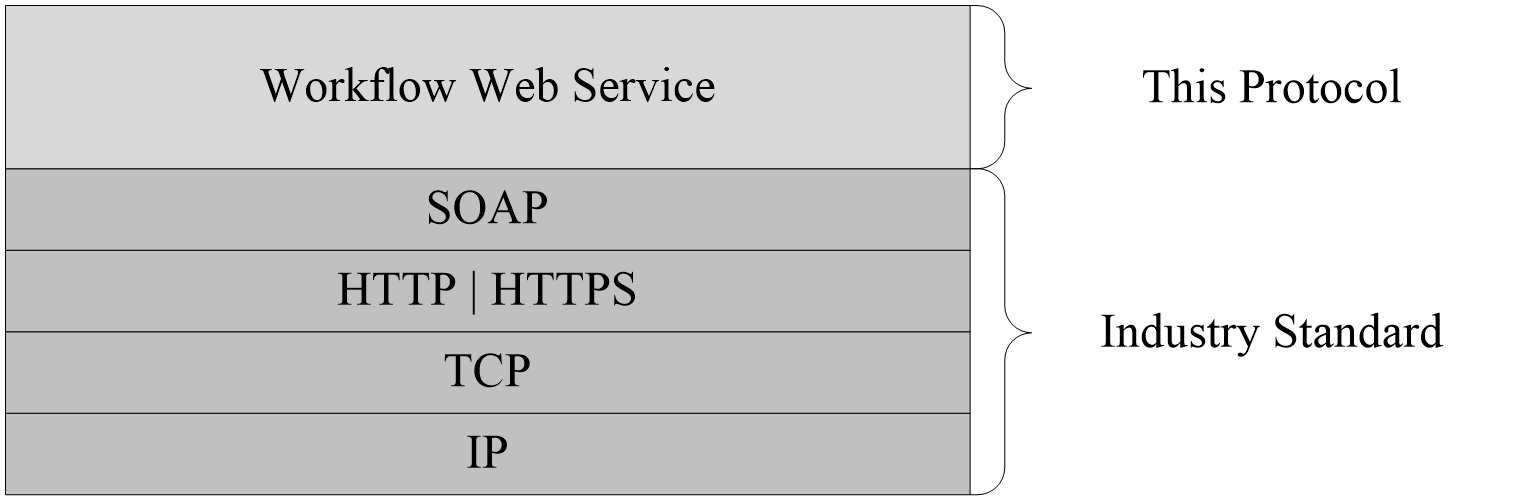  Figure 1: This protocol in relation to other protocolsPrerequisites/PreconditionsThe protocol client is required to have a URL for the protocol server with which it wants to communicate, which is usually provided by the user as prompted in the client user interface. If required by the protocol server, the protocol client authenticates by using the underlying HTTP mechanisms, as described in [RFC2616] section 14.8.The protocol client is also expected to have a valid document URL or list URL for use with this protocol.Applicability StatementThis protocol is used to query information about, instantiate, or operate on workflows or workflow associations on a remote server.Versioning and Capability NegotiationThis document covers versioning issues in the following areas:Supported transports: This protocol uses multiple transports with SOAP as described in section 2.1.Localization: This protocol includes text strings in various messages. Localization considerations for such strings are described in sections 2.2 and 3.1.4.Vendor-Extensible FieldsThe AlterToDo message contains a TaskData section that can be any set of XML nodes as described in section 3.1.4.1. These nodes can be used to alter the workflow task described by the message. This is described in section 4.3.5.The StartWorkflow message contains a workflowParameters section that can be any set of XML nodes. These nodes are passed to the workflow that was created by sending this message. The implementation could validate, modify, replace, or remove data in this element. The vendor of the workflow template and any implementation that runs during a workflow is responsible for handling the contents of this node. This is described in section 4.3.4.The XML node from the common ToDoData element defined in 2.2.3.2 can be any valid Rowset XML, as described in [MS-PRSTFR] section 2.4, and can be modified within the constraints of that protocol specification. For example, the implementer could validate a URL in this node or add other attributes to an rs:row element that conforms to the specification. This is described in section 4.3.1.The WorkflowTemplates.WorkflowTemplate.AssociationData node of the common TemplateData element, as defined in 2.2.3.1, can be any set of XML nodes. These nodes are passed from the workflow association to the protocol client. The implementer of the workflow template and any logic that creates this workflow association are responsible for the contents of this node. This is described in section 4.3.2.The WorkflowTemplates.WorkflowTemplate.Metadata node of the common TemplateData element, as defined in 2.2.3.1 can contain up to five extensible nodes. These nodes are WorkflowTemplates.WorkflowTemplate.Metadata.Instantiation_FormURN, WorkflowTemplates.WorkflowTemplate.Metadata.Instantiation_FormURI, WorkflowTemplates.WorkflowTemplate.Metadata.InitiationCategories, WorkflowTemplates.WorkflowTemplate.Metadata.AssignmentStagesName, and WorkflowTemplates.WorkflowTemplate.Metadata.SigClientSettings. The vendor of the workflow template is responsible for the existence and contents of these nodes. Implementers of this protocol that send the StartWorkflow message can use the contents of these nodes to restrict, modify, or suggest contents of the workflowParameters node of the StartWorkflow message. This is described in section 4.3.3.Standards AssignmentsNone.MessagesTransportProtocol servers MUST support SOAP over HTTP. Protocol servers SHOULD additionally support SOAP over HTTPS for securing communication with clients.Protocol messages MUST be formatted as specified in [SOAP1.1] section 4, or [SOAP1.2-1/2007] section 5. Protocol server faults MUST be returned either using HTTP Status Codes as specified in [RFC2616] section 10 or using SOAP faults as specified in [SOAP1.1] section 4.4, or [SOAP1.2-1/2007] section 5.4, SOAP Fault.Common Message SyntaxThis section contains common definitions that are used by this protocol. The syntax of the definitions uses XML schema, as specified in [XMLSCHEMA1/2] and [XMLSCHEMA2/2], and WSDL, as specified in [WSDL].NamespacesThis specification defines and references various XML namespaces using the mechanisms specified in [XMLNS]. Although this specification associates a specific XML namespace prefix for each XML namespace that is used, the choice of any particular XML namespace prefix is implementation-specific and not significant for interoperability.MessagesThis specification does not define any common WSDL message definitions.ElementsThe following table summarizes the set of common XML schema element definitions defined by this specification. XML schema element definitions that are specific to a particular operation are described with the operation.TemplateDataThe TemplateData element specifies a set of workflow associations for a protocol client as follows:<s:element name="TemplateData" >  <s:complexType>    <s:sequence>      <s:element name="Web" minOccurs="1" maxOccurs="1" >        <s:complexType>          <s:attribute name="Title" type="s:string" use="required" />          <s:attribute name="Url" type="s:string" use="required" />        </s:complexType>      </s:element>      <s:element name="List" minOccurs="1" maxOccurs="1" >        <s:complexType>          <s:attribute name="Title" type="s:string" use="required" />          <s:attribute name="Url" type="s:string" use="required" />        </s:complexType>      </s:element>      <s:element name="WorkflowTemplates" >        <s:complexType>          <s:sequence>            <s:element name="WorkflowTemplate" minOccurs="0" maxOccurs="unbounded">              <s:complexType>                <s:sequence>                  <s:element name="WorkflowTemplateIdSet" minOccurs="1" maxOccurs="1">                    <s:complexType>                      <s:attribute name="TemplateId" type="s1:guid" use="required" />                      <s:attribute name="BaseId" type="s1:guid" use="required" />                    </s:complexType>                  </s:element>                  <s:element name="AssociationData" minOccurs="0" maxOccurs="1" >                    <s:complexType>                      <s:sequence>                        <s:any/>                      </s:sequence>                    </s:complexType>                  </s:element>                  <s:element name="Metadata" minOccurs="1" maxOccurs="1">                    <s:complexType>                        <s:all>                          <s:element name="InitiationCategories" minOccurs="0" maxOccurs="1">                            <s:complexType>                              <s:sequence>                                <s:any/>                              </s:sequence>                            </s:complexType>                          </s:element>                          <s:element name="Instantiation_FormURN" minOccurs="0" maxOccurs="1">                            <s:complexType>                              <s:sequence>                                <s:any/>                              </s:sequence>                            </s:complexType>                          </s:element>                          <s:element name="Instantiation_FormURI" minOccurs="0" maxOccurs="1">                            <s:complexType>                              <s:sequence>                                <s:any/>                              </s:sequence>                            </s:complexType>                          </s:element>                          <s:element name="AssignmentStagesName" minOccurs="0" maxOccurs="1">                            <s:complexType>                              <s:sequence>                                <s:any/>                              </s:sequence>                            </s:complexType>                          </s:element>                          <s:element name="SigClientSettings" minOccurs="0" maxOccurs="1">                            <s:complexType>                              <s:sequence>                                <s:any/>                              </s:sequence>                            </s:complexType>                          </s:element>                        </s:all>                    </s:complexType>                  </s:element>                </s:sequence>                <s:attribute name="Name" type="s:string" use="required" />                <s:attribute name="Description" type="s:string" use="required" />                <s:attribute name="InstantiationUrl" type="s:string" />              </s:complexType>            </s:element>          </s:sequence>        </s:complexType>      </s:element>    </s:sequence>  </s:complexType></s:element>Web.Title: The title of the site for this set of workflow associations.Web.Url: A site URL for this set of workflow associations.List.Title: The title of the list for this set of workflow associations.List.Url: A list URL for this set of workflow associations.WorkflowTemplates.WorkflowTemplate: A workflow association.WorkflowTemplates.WorkflowTemplate.WorkflowTemplateIdSet.TemplateId: A GUID identifying this workflow association.WorkflowTemplates.WorkflowTemplate.WorkflowTemplateIdSet.BaseId: A GUID identifying the workflow template upon which this workflow association is based.WorkflowTemplates.WorkflowTemplate.Name: The name of this workflow association.WorkflowTemplates.WorkflowTemplate.Description: The description of this workflow association.WorkflowTemplates.WorkflowTemplate.InstantiationUrl: The absolute URL of a Web page that can create a new workflow instance of this workflow association.WorkflowTemplates.WorkflowTemplate.AssociationData: Customized settings for this workflow association. This element MUST contain no attributes. This element SHOULD contain child elements.WorkflowTemplates.WorkflowTemplate.Metadata.InitiationCategories: A string used to enable or disable creation of a new workflow instance.<1>WorkflowTemplates.WorkflowTemplate.Metadata.Instantiation_FormURN: A string reference to a form displayed during creation of a new workflow instance.WorkflowTemplates.WorkflowTemplate.Metadata.Instantiation_FormURI: A string reference to a URL for a form displayed during creation of a new workflow instance. This SHOULD be used as an alternate reference when Instantiation_FormURN is not supplied or as determined by the protocol server.<2>WorkflowTemplates.WorkflowTemplate.Metadata.AssignmentStagesName: A string used for suggesting workflow tasks in the form referenced by either Instantiation_FormURN or Instantiation_FormURI.WorkflowTemplates.WorkflowTemplate.Metadata.SigClientSettings: A string used for suggesting workflow tasks in the form referenced by either Instantiation_FormURN or Instantiation_FormURI.ToDoDataThe ToDoData element specifies a set of workflow tasks for a protocol client as follows:<s:element name="ToDoData" >  <s:complexType>    <s:sequence>      <s:element name="xml" type="rs:data" minOccurs="0" maxOccurs="1" />    </s:sequence>  </s:complexType></s:element>xml: A set of Rowsets as specified in [MS-PRSTFR] section 2.4.Complex TypesThis specification does not define any common XML schema complex type definitions.Simple TypesThis specification does not define any common XML schema simple type definitions.AttributesThis specification does not define any common XML schema attribute definitions.GroupsThis specification does not define any common XML schema group definitions.Attribute GroupsThis specification does not define any common XML schema attribute group definitions.Protocol DetailsThe client side of this protocol is simply a pass-through. That is, no additional timers or other state is required on the client side of this protocol. Calls made by the higher-layer protocol or application are passed directly to the transport, and the results returned by the transport are passed directly back to the higher-layer protocol or application.WorkflowSoap Server DetailsThe protocol server has a set of documents, installed workflow templates defined by vendors, and workflow associations.The protocol client, given a document URL, can query the protocol server for information about a workflow association, workflow, workflow task, or any other data related to the document. The protocol client can then start new workflows with a known document URL and workflow association or modify known workflow tasks.The protocol itself is stateless: messages can be sent in any order as long as the data required for such message is already known. The protocol server is expected to maintain any state or data related to any underlying objects, such as documents or workflows separate from this protocol.Abstract Data ModelThis section describes a conceptual model of possible data organization that an implementation maintains to participate in this protocol. The described organization is provided to facilitate the explanation of how the protocol behaves. This document does not mandate that implementations adhere to this model as long as their external behavior is consistent with that described in this document.TimersNone.InitializationNone.Message Processing Events and Sequencing RulesThe following table summarizes the list of WSDL operations as defined by this specification:AlterToDoThis operation is used to modify the values of Fields on a workflow task. It is defined as follows:<wsdl:operation name="AlterToDo">    <wsdl:input message="tns:AlterToDoSoapIn" />    <wsdl:output message="tns:AlterToDoSoapOut" /></wsdl:operation>The protocol client sends an AlterToDoSoapIn request message, and the protocol server responds with an AlterToDoSoapOut response message.MessagesThe following table summarizes the set of WSDL message definitions that are specific to this operation.AlterToDoSoapInThis is the message that requests the AlterToDo SOAP operation.The SOAP action value of the message is defined as follows:http://schemas.microsoft.com/sharepoint/soap/workflow/AlterToDoThe SOAP body contains an AlterToDo element.AlterToDoSoapOutThis is the message that responds to the AlterToDo SOAP operation.The SOAP body contains an AlterToDoResponse element.ElementsThe following table summarizes the XML schema element definitions that are specific to this operation.AlterToDoThis element is sent with AlterToDoSoapIn and specifies the workflow task to be modified, as well as the fields and values to be modified. It is defined as follows:<s:element name="AlterToDo">  <s:complexType>    <s:sequence>      <s:element name="item" type="s:string" minOccurs="1" maxOccurs="1" />      <s:element name="todoId" type="s:int" minOccurs="1" maxOccurs="1" />      <s:element name="todoListId" type="s1:guid" minOccurs="1" maxOccurs="1" />      <s:element name="taskData" minOccurs="0" maxOccurs="1" >        <s:complexType>          <s:sequence>            <s:any/>          </s:sequence>        </s:complexType>      </s:element>    </s:sequence>  </s:complexType></s:element>item: A URL to a document on this site (2). The server MUST ignore this value unless the site (2) of the SOAP request URL does not contain a list with the specified todoListId. If the SOAP request URL does not contain such a list, this field MUST be the site URL of the specified todoListId.todoId: A list item identifier identifying a workflow task to be modified.todoListId: A list identifier of the workflow task to be modified.taskData: Contains a set of elements representing field names and values to be altered on a workflow task. taskData SHOULD NOT be null. If taskData is not present, then the server will return a SOAP fault with error string "Value cannot be null.\nParameter name: taskData".AlterToDoResponseThis element is sent with AlterToDoSoapOut and specifies whether the AlterToDo operation was successful. It is defined as follows:<s:element name="AlterToDoResponse">  <s:complexType>    <s:sequence>      <s:element name="AlterToDoResult" minOccurs="1" maxOccurs="1" >        <s:complexType mixed="true">          <s:sequence>            <s:element name="fSuccess" type="s:int" minOccurs="1" maxOccurs="1" />          </s:sequence>        </s:complexType>      </s:element>    </s:sequence>  </s:complexType></s:element>AlterToDoResult.fSuccess: If the operation was successful, this MUST be set to 1. Otherwise, this MUST be set to zero. The success of this operation is determined by the protocol server, and MUST NOT substitute for a SOAP fault or HTTP Status Code in the case of a protocol server fault.ClaimReleaseTaskThis operation claims or releases a claim on workflow task. It is defined as follows:<wsdl:operation name="ClaimReleaseTask">    <wsdl:input message="tns:ClaimReleaseTaskSoapIn" />    <wsdl:output message="tns:ClaimReleaseTaskSoapOut" /></wsdl:operation>The protocol client sends a ClaimReleaseTaskSoapIn request message, and the protocol server responds with a ClaimReleaseTaskSoapOut response message.MessagesThe following table summarizes the set of WSDL message definitions that are specific to this operation.ClaimReleaseTaskSoapInThis message requests the ClaimReleaseTask SOAP operation.The SOAP action value of the message is defined as follows:http://schemas.microsoft.com/sharepoint/soap/workflow/ClaimReleaseTaskThe SOAP body contains a ClaimReleaseTask element.ClaimReleaseTaskSoapOutThis message responds to the ClaimReleaseTask SOAP operation.The SOAP body contains a ClaimReleaseTaskResponse element.ElementsThe following table summarizes the XML schema element definitions that are specific to this operation.ClaimReleaseTaskThis element is sent with ClaimReleaseTaskSoapIn and specifies the workflow task on which to operate, and whether the operation is to claim or to release a claim. It is defined as follows:<s:element name="ClaimReleaseTask">  <s:complexType>    <s:sequence>      <s:element name="item" type="s:string" minOccurs="1" maxOccurs="1"/>      <s:element name="taskId" type="s:int" minOccurs="1" maxOccurs="1"/>      <s:element name="listId" type="s1:guid" minOccurs="1" maxOccurs="1"/>      <s:element name="fClaim" type="s:boolean" minOccurs="1" maxOccurs="1"/>    </s:sequence>  </s:complexType></s:element>item: The URL of a document on this site. The server MUST ignore this value unless the site of the SOAP request URL does not contain a list with the specified listId. If such a list is contained, this field MUST be set to the site URL of the specified listId.taskId: The list item identifier for a specified workflow task that is to be claimed or released from a claim.listId: The list identifier for a specified workflow task that is to be claimed or released from a claim.fClaim: A Boolean that specifies whether the operation is a claim or a release. This MUST be set to TRUE if the operation is a claim and MUST be set to FALSE if the operation is to release a claim.ClaimReleaseTaskResponseThis element is sent with ClaimReleaseTaskSoapOut. It describes the workflow task that was claimed or released after a ClaimReleaseTask operation. It is defined as follows:<s:element name="ClaimReleaseTaskResponse">  <s:complexType>    <s:sequence>      <s:element name="ClaimReleaseTaskResult" minOccurs="1">        <s:complexType mixed="true">          <s:sequence>            <s:element name="TaskData" minOccurs="1" maxOccurs="1">              <s:complexType>                <s:sequence>                  <s:attribute name="AssignedTo" type="s:string" use="required"/>                  <s:attribute name="TaskGroup" type="s:string" use="required"/>                  <s:attribute name="ItemId" type="s:int" use="required"/>                  <s:attribute name="ListId" type="s1:guid" use="required"/>                </s:sequence>              </s:complexType>            </s:element>          </s:sequence>        </s:complexType>      </s:element>    </s:sequence>  </s:complexType></s:element>ClaimReleaseTaskResult.TaskData.AssignedTo: The user to whom this workflow task is now assigned. This MUST be the user authenticated in section 1.5 if this operation is a claim and the protocol server requires authentication.ClaimReleaseTaskResult.TaskData.TaskGroup: The group to whom this workflow task is now assigned.ClaimReleaseTaskResult.TaskData.ItemId: A list item identifier of a workflow task.ClaimReleaseTaskResult.TaskData.ListId: The list identifier of the workflow task.GetTemplatesForItemThis operation obtains a set of workflow associations for a new or existing document. It is defined as follows:<wsdl:operation name="GetTemplatesForItem">    <wsdl:input message="tns:GetTemplatesForItemSoapIn" />    <wsdl:output message="tns:GetTemplatesForItemSoapOut" /></wsdl:operation>The protocol client sends a GetTemplatesForItemSoapIn request message, and the protocol server responds with a GetTemplatesForItemSoapOut response message.MessagesThe following table summarizes the set of WSDL message definitions that are specific to this operation.GetTemplatesForItemSoapInThis message is sent to request the GetTemplatesForItem SOAP operation.The SOAP action value of the message is defined as follows:http://schemas.microsoft.com/sharepoint/soap/workflow/GetTemplatesForItemThe SOAP body contains a GetTemplatesForItem element.GetTemplatesForItemSoapOutThis message is the response to the GetTemplatesFromItem SOAP operation.The SOAP body contains a GetTemplatesForItemResponse element.ElementsThe following table summarizes the XML schema element definitions that are specific to this operation.GetTemplatesForItemThis element is sent with a GetTemplatesForItemSoapIn message. It is defined as follows:<s:element name="GetTemplatesForItem">  <s:complexType>    <s:sequence>      <s:element name="item" type="s:string" minOccurs="1"/>    </s:sequence>  </s:complexType></s:element>item: A document URL or a list URL. If this parameter ends with a slash (/), it MUST be a valid list URL. Otherwise, it MUST be a valid document URL.GetTemplatesForItemResponseThis element is sent with a GetTemplatesForItemSoapOut message. It is defined as follows:<s:element name="GetTemplatesForItemResponse">  <s:complexType>    <s:sequence>      <s:element name="GetTemplatesForItemResult" minOccurs="0">        <s:complexType mixed="true">          <s:sequence>            <s:element name="TemplateData" ref="tns:TemplateData" minOccurs="1" maxOccurs="1"/>          </s:sequence>        </s:complexType>      </s:element>    </s:sequence>  </s:complexType></s:element>GetTemplatesForItemResult: Contains a TemplateData element as specified in section 2.2.3.1 that specifies a set of workflow associations.GetToDosForItemThis operation obtains a set of workflow tasks for a document. It is defined as follows:<wsdl:operation name="GetToDosForItem">    <wsdl:input message="tns:GetToDosForItemSoapIn" />    <wsdl:output message="tns:GetToDosForItemSoapOut" /></wsdl:operation>The protocol client sends a GetToDosForItemSoapIn request message, and the protocol server responds with a GetToDosForItemSoapOut response message.MessagesThe following table summarizes the set of WSDL message definitions that are specific to this operation.GetToDosForItemSoapInThis message requests the GetToDosForItem SOAP operation.The SOAP action value of the message is defined as follows:http://schemas.microsoft.com/sharepoint/soap/workflow/GetToDosForItemThe SOAP body contains a GetToDosForItem element.GetToDosForItemSoapOutThis message is the response to the GetToDosForItem SOAP operation.The SOAP body contains a GetToDosForItemResponse element.ElementsThe following table summarizes the XML schema element definitions that are specific to this operation.GetToDosForItemThis element is sent with a GetToDosForItem message.<s:element name="GetToDosForItem">  <s:complexType>    <s:sequence>      <s:element name="item" type="s:string" minOccurs="1" maxOccurs="1"/>    </s:sequence>  </s:complexType></s:element>item: The URL of a document.GetToDosForItemResponseThis element is the response to a GetToDosForItem message.<s:element name="GetToDosForItemResponse">  <s:complexType>    <s:sequence>      <s:element name="GetToDosForItemResult" minOccurs="0">        <s:complexType mixed="true">          <s:sequence>            <s:element name="ToDoData" ref="s1:ToDoData" minOccurs="1" maxOccurs="1"/>          </s:sequence>        </s:complexType>      </s:element>    </s:sequence>  </s:complexType></s:element>GetToDosForItemResult: Contains a ToDoData element as specified in section 2.2.3.2 containing data about a set of workflow tasks.GetWorkflowDataForItemThis operation queries a set of workflow associations, workflow tasks, and workflows for a document. This operation retrieves some of the same data that GetToDosForItem and GetTemplatesForItem retrieve, as well as additional data.<wsdl:operation name="GetWorkflowDataForItem">    <wsdl:input message="tns:GetWorkflowDataForItemSoapIn" />    <wsdl:output message="tns:GetWorkflowDataForItemSoapOut" /></wsdl:operation>The protocol client sends a GetWorkflowDataForItemSoapIn request message, and the protocol server responds with a GetWorkflowDataForItemSoapOut response message.MessagesThe following table summarizes the set of WSDL message definitions that are specific to this operation.GetWorkflowDataForItemSoapInThis message requests the GetWorkflowDataForItem SOAP operation.The SOAP action value of the message is defined as follows:http://schemas.microsoft.com/sharepoint/soap/workflow/GetWorkflowDataForItemThe SOAP body contains a GetWorkflowDataForItem element.GetWorkflowDataForItemSoapOutThis message is the response to the GetWorkflowDataForItem SOAP operation.The SOAP body contains a GetWorkflowDataForItemResponse element.ElementsThe following table summarizes the XML schema element definitions that are specific to this operation.GetWorkflowDataForItemThis element is sent with a GetWorkflowDataForItem message. It is defined as follows:<s:element name="GetWorkflowDataForItem">  <s:complexType>    <s:sequence>      <s:element name="item" type="s:string" minOccurs="1"/>    </s:sequence>  </s:complexType></s:element>item: A document URL.GetWorkflowDataForItemResponseThis element is the response to a GetWorkflowDataForItem message. It is defined as follows:<s:element name="GetWorkflowDataForItemResponse">  <s:complexType>    <s:sequence>      <s:element name="GetWorkflowDataForItemResult" minOccurs="1" maxOccurs="1">        <s:complexType>          <s:sequence>            <s:element name="WorkflowData" minOccurs="1" maxOccurs="1">              <s:complexType>                <s:sequence>                  <s:element name="ToDoData" ref="s1:ToDoData" minOccurs="1" maxOccurs="1" />                  <s:element name="TemplateData" ref="tns:TemplateData" minOccurs="1" maxOccurs="1" />                  <s:element name="ActiveWorkflowsData" minOccurs="1" maxOccurs="1" >                    <s:complexType>                      <s:sequence>                        <s:element name="Workflows" minOccurs="1" maxOccurs="1" >                          <s:complexType>                            <s:sequence>                              <s:element name="Workflow" minOccurs="0" maxOccurs="unbounded">                                <s:complexType>                                  <s:attribute name="StatusPageUrl" type="s:string" use="required"/>                                  <s:attribute name="Id" type="s1:guid" use="required" />                                  <s:attribute name="TemplateId" type="s1:guid" use="required" />                                  <s:attribute name="ListId" type="s1:guid" use="required"/>                                  <s:attribute name="SiteId" type="s1:guid" use="required" />                                  <s:attribute name="WebId" type="s1:guid" use="required"/>                                  <s:attribute name="ItemId" type="s:int" use="required"/>                                  <s:attribute name="ItemGUID" type="s1:guid" use="required"/>                                  <s:attribute name="TaskListId" type="s1:guid" use="required"/>                                  <s:attribute name="AdminTaskListId" type="s:string" use="required"/>                                  <s:attribute name="Author" type="s:int" use="required"/>                                  <s:attribute name="Modified" type="s:string" use="required"/>                                  <s:attribute name="Created" type="s:string" use="required"/>                                  <s:attribute name="StatusVersion" type="s:int" use="required"/>                                  <s:attribute name="Status1" type="s:int" use="required"/>                                  <s:attribute name="Status2" type="s:string" use="required"/>                                  <s:attribute name="Status3" type="s:string" use="required"/>                                  <s:attribute name="Status4" type="s:string" use="required"/>                                  <s:attribute name="Status5" type="s:string" use="required"/>                                  <s:attribute name="Status6" type="s:string" use="required"/>                                  <s:attribute name="Status7" type="s:string" use="required"/>                                  <s:attribute name="Status8" type="s:string" use="required"/>                                  <s:attribute name="Status9" type="s:string" use="required"/>                                  <s:attribute name="Status10" type="s:string" use="required"/>                                  <s:attribute name="TextStatus1" type="s:string" use="required"/>                                  <s:attribute name="TextStatus2" type="s:string" use="required"/>                                  <s:attribute name="TextStatus3" type="s:string" use="required"/>                                  <s:attribute name="TextStatus4" type="s:string" use="required"/>                                  <s:attribute name="TextStatus5" type="s:string" use="required"/>                                  <s:attribute name="Modifications" type="s:string" use="required"/>                                  <s:attribute name="ActivityDetails" type="s:string" use="required" />                                  <s:attribute name="CorrelationId" type=" s:string" use="required" />                                  <s:attribute name="InstanceData" type="s:string" use="required"/>                                  <s:attribute name="InstanceDataSize" type="s:int" use="required"/>                                  <s:attribute name="InternalState" type="s:int" use="required"/>                                  <s:attribute name="ProcessingId" type="s:string" use="required"/>                                </s:complexType>                              </s:element>                            </s:sequence>                          </s:complexType>                        </s:element>                      </s:sequence>                    </s:complexType>                  </s:element>                  <s:element name="DefaultWorkflows" minOccurs="1" maxOccurs="1" >                    <s:complexType>                      <s:sequence>                        <s:element name="DefaultWorkflow" minOccurs="0" maxOccurs="1" >                          <s:complexType>                            <s:attribute name="Event" type="s:string" use="required"/>                            <s:attribute name="TemplateId" type="s1:guid" use="required"/>                          </s:complexType>                        </s:element>                      </s:sequence>                    </s:complexType>                  </s:element>                </s:sequence>              </s:complexType>            </s:element>          </s:sequence>        </s:complexType>      </s:element>    </s:sequence>  </s:complexType></s:element>GetWorkflowDataForItemResult.WorkflowData.ToDoData: Specifies a set of workflow tasks as defined in section 2.2.3.2.GetWorkflowDataForItemResult.WorkflowData.TemplateData: Specifies a set of workflow associations as defined in section 2.2.3.1.GetWorkflowDataForItemResult.WorkflowData.ActiveWorkflowsData: A set of workflows running on the document.GetWorkflowDataForItemResult.WorkflowData.ActiveWorkflowsData.Workflows.Workflow.StatusPageUrl: The URL of a Web page that can show the status of a workflow. This URL MUST be both a fully qualified URL and an absolute URL.GetWorkflowDataForItemResult.WorkflowData.ActiveWorkflowsData. Workflows.Workflow.Id: A workflow identifier.GetWorkflowDataForItemResult.WorkflowData.ActiveWorkflowsData. Workflows.Workflow.TemplateId: A GUID identifying the workflow association of a workflow. This MUST be the workflow association of the workflow specified by Workflow.Id.GetWorkflowDataForItemResult.WorkflowData.ActiveWorkflowsData. Workflows.Workflow.ListId: Unused. The protocol client MUST ignore this GUID.GetWorkflowDataForItemResult.WorkflowData.ActiveWorkflowsData.Workflows.Workflow.SiteId: Unused. The protocol client MUST ignore this GUID.GetWorkflowDataForItemResult.WorkflowData.ActiveWorkflowsData.Workflows.Workflow.WebId: Unused. The protocol client MUST ignore this GUID.GetWorkflowDataForItemResult.WorkflowData.ActiveWorkflowsData.Workflows.Workflow.ItemId: Unused. The protocol client MUST ignore this GUID.GetWorkflowDataForItemResult.WorkflowData.ActiveWorkflowsData.Workflows.Workflow.ItemGUID: Unused. The protocol client MUST ignore this GUID.GetWorkflowDataForItemResult.WorkflowData.ActiveWorkflowsData.Workflows.Workflow.TaskListId: Unused. The protocol client MUST ignore this GUID.GetWorkflowDataForItemResult.WorkflowData.ActiveWorkflowsData.Workflows.Workflow.AdminTaskListId: Unused. The protocol client MUST ignore this GUID.GetWorkflowDataForItemResult.WorkflowData.ActiveWorkflowsData.Workflows.Workflow.Author: Unused. The protocol client MUST ignore this value.GetWorkflowDataForItemResult.WorkflowData.ActiveWorkflowsData.Workflows.Workflow.Modified: Unused. The protocol client MUST ignore this value.GetWorkflowDataForItemResult.WorkflowData.ActiveWorkflowsData.Workflows.Workflow.Created: Unused. The protocol client MUST ignore this value.GetWorkflowDataForItemResult.WorkflowData.ActiveWorkflowsData.Workflows.Workflow.StatusVersion: Unused. The protocol client MUST ignore this value.GetWorkflowDataForItemResult.WorkflowData.ActiveWorkflowsData.Workflows.Workflow.Status1: Unused. The protocol client MUST ignore this value.GetWorkflowDataForItemResult.WorkflowData.ActiveWorkflowsData.Workflows.Workflow.Status2: Unused. The protocol client MUST ignore this value.GetWorkflowDataForItemResult.WorkflowData.ActiveWorkflowsData.Workflows.Workflow.Status3: Unused. The protocol client MUST ignore this value.GetWorkflowDataForItemResult.WorkflowData.ActiveWorkflowsData.Workflows.Workflow.Status4: Unused. The protocol client MUST ignore this value.GetWorkflowDataForItemResult.WorkflowData.ActiveWorkflowsData.Workflows.Workflow.Status5: Unused. The protocol client MUST ignore this value.GetWorkflowDataForItemResult.WorkflowData.ActiveWorkflowsData.Workflows.Workflow.Status6: Unused. The protocol client MUST ignore this value.GetWorkflowDataForItemResult.WorkflowData.ActiveWorkflowsData.Workflows.Workflow.Status7: Unused. The protocol client MUST ignore this value.GetWorkflowDataForItemResult.WorkflowData.ActiveWorkflowsData.Workflows.Workflow.Status8: Unused. The protocol client MUST ignore this value.GetWorkflowDataForItemResult.WorkflowData.ActiveWorkflowsData.Workflows.Workflow.Status9: Unused. The protocol client MUST ignore this value.GetWorkflowDataForItemResult.WorkflowData.ActiveWorkflowsData.Workflows.Workflow.Status10: Unused. The protocol client MUST ignore this value.GetWorkflowDataForItemResult.WorkflowData.ActiveWorkflowsData.Workflows.Workflow.TextStatus1: Unused. The protocol client MUST ignore this value.GetWorkflowDataForItemResult.WorkflowData.ActiveWorkflowsData.Workflows.Workflow.TextStatus2: Unused. The protocol client MUST ignore this value.GetWorkflowDataForItemResult.WorkflowData.ActiveWorkflowsData.Workflows.Workflow.TextStatus3: Unused. The protocol client MUST ignore this value.GetWorkflowDataForItemResult.WorkflowData.ActiveWorkflowsData.Workflows.Workflow.TextStatus4: Unused. The protocol client MUST ignore this value.GetWorkflowDataForItemResult.WorkflowData.ActiveWorkflowsData.Workflows.Workflow.TextStatus5: Unused. The protocol client MUST ignore this value.GetWorkflowDataForItemResult.WorkflowData.ActiveWorkflowsData.Workflows.Workflow.Modifications: Unused. The protocol client MUST ignore this value.GetWorkflowDataForItemResult.WorkflowData.ActiveWorkflowsData.Workflows.Workflow.ActivityDetails: Unused. The protocol client MUST ignore this value.<3>GetWorkflowDataForItemResult.WorkflowData.ActiveWorkflowsData.Workflows.Workflow.CorrelationId: The value is an empty string or GUID format if it is present. Unused. The protocol client MUST ignore this GUID.<4>GetWorkflowDataForItemResult.WorkflowData.ActiveWorkflowsData.Workflows.Workflow.InstanceData: Unused. The protocol client MUST ignore this value.GetWorkflowDataForItemResult.WorkflowData.ActiveWorkflowsData.Workflows.Workflow.InstanceDataSize: Unused. The protocol client MUST ignore this value.GetWorkflowDataForItemResult.WorkflowData.ActiveWorkflowsData.Workflows.Workflow.InternalState: A 32-bit mask describing the state of the workflow. The only valid values of the Workflow Internal State bits are specified as follows:GetWorkflowDataForItemResult.WorkflowData.ActiveWorkflowsData.Workflows.Workflow.ProcessingId: Unused. The protocol client MUST ignore this GUID.GetWorkflowDataForItemResult.WorkflowData.DefaultWorkflows.DefaultWorkflow: Specifies the default workflow association defined by the server to start when a document is checked in.GetWorkflowDataForItemResult.WorkflowData.DefaultWorkflows.DefaultWorkflow.Event: MUST be set to "OnCheckInMajor".GetWorkflowDataForItemResult.WorkflowData.DefaultWorkflows.DefaultWorkflow.TemplateId: A workflow association identifier.GetWorkflowTaskDataThis operation retrieves data about a single workflow task. It is defined as follows:<wsdl:operation name="GetWorkflowTaskData">    <wsdl:input message="tns:GetWorkflowTaskDataSoapIn" />    <wsdl:output message="tns:GetWorkflowTaskDataSoapOut" /></wsdl:operation>The protocol client sends a GetWorkflowTaskDataSoapIn request message, and the protocol server responds with a GetWorkflowTaskDataSoapOut response message.MessagesThe following table summarizes the set of WSDL message definitions that are specific to this operation.GetWorkflowTaskDataSoapInThis message requests the GetWorkflowTaskData SOAP operation.The SOAP action value of the message is defined as follows:http://schemas.microsoft.com/sharepoint/soap/workflow/GetWorkflowTaskDataThe SOAP body contains a GetWorkflowTaskData element.GetWorkflowTaskDataSoapOutThis message is the response to the GetWorkflowTaskData SOAP operation.The SOAP body contains a GetWorkflowTaskDataResponse element.ElementsThe following table summarizes the XML schema element definitions that are specific to this operation.GetWorkflowTaskDataThis element is sent with a GetWorkflowTaskData message. It is defined as follows:<s:element name="GetWorkflowTaskData">  <s:complexType>    <s:sequence>      <s:element name="item" type="s:string" minOccurs="1"/>      <s:element name="taskId" type="s:int"/>      <s:element name="listId" type="s1:guid"/>    </s:sequence>  </s:complexType></s:element>item: The URL of a document on this site (2). The server MUST ignore this value unless the site (2) of the SOAP request URL does not contain a list with the specified listId. If the site (2) of the SOAP request URL does not contain a list with the specified listId, item MUST be the site URL of the specified listId.taskId: An integer identifying a workflow task.listId: A list identifier that MUST identify the list of the workflow task specified by taskId.GetWorkflowTaskDataResponseThis element is the response to a GetWorkflowTaskData message. It is defined as follows:<s:element name="GetWorkflowTaskDataResponse">  <s:complexType>    <s:sequence>      <s:element name="GetWorkflowTaskDataResult" >       <s:complexType>        <s:sequence>          <s:any minOccurs="0" maxOccurs="unbounded" />        </s:sequence>       </s:complexType>      </s:element>    </s:sequence>  </s:complexType></s:element>GetWorkflowTaskDataResult: The GetWorkflowTaskDataResult element contains an array of z:row elements, where the z is equal to #RowsetSchema in the ActiveX Data Objects (ADO) XML Persistence format (see [MS-PRSTFR]). Each z:row element describes a single list item. The names of the attributes of this element correspond to the names of fields in the list. (For more details, see [MS-WSSFO3].)StartWorkflowThis operation starts a new workflow, generating a workflow from a workflow association. It is defined as follows:<wsdl:operation name="StartWorkflow">    <wsdl:input message="tns:StartWorkflowSoapIn" />    <wsdl:output message="tns:StartWorkflowSoapOut" /></wsdl:operation>The protocol client sends a StartWorkflowSoapIn request message, and the protocol server responds with a StartWorkflowSoapOut response message.The protocol server MUST NOT start multiple workflow instances of the same item and same workflow association using this operation.MessagesThe following table summarizes the set of WSDL message definitions that are specific to this operation.StartWorkflowSoapInThis message requests the StartWorkflow SOAP operation.The SOAP action value of the message is defined as follows:http://schemas.microsoft.com/sharepoint/soap/workflow/StartWorkflowThe SOAP body contains a StartWorkflow element.StartWorkflowSoapOutThis message is the response to the StartWorkflow SOAP operation.The SOAP body contains a StartWorkflowResponse element.ElementsThe following table summarizes the XML schema element definitions that are specific to this operation.StartWorkflowThis element is sent with a StartWorkflow message. It is defined as follows:<s:element name="StartWorkflow">  <s:complexType>    <s:sequence>      <s:element name="item" type="s:string" minOccurs="1" maxOccurs="1"/>      <s:element name="templateId" type="s1:guid"/>      <s:element name="workflowParameters" minOccurs="0">        <s:complexType mixed="true">          <s:sequence>            <s:any/>          </s:sequence>        </s:complexType>      </s:element>    </s:sequence>  </s:complexType></s:element>item: A document URL. This field MUST be both a fully qualified URL and an absolute URL.templateId: A GUID that identifies a workflow association that can be started for the document. This can be retrieved from the TemplateId attribute of a WorkflowTemplateIdSet element as specified in section 2.2.3.1.workflowParameters: XML to be used by the workflow upon creation. This element is considered vendor-extensible and is described in section 4.3.2. workflowParameters SHOULD NOT be null.StartWorkflowResponseThis element is the response to a StartWorkflow message. It is defined as follows:<s:element name="StartWorkflowResponse">  <s:complexType>    <s:sequence>      <s:element name="StartWorkflowResult" minOccurs="1"/>    </s:sequence>  </s:complexType></s:element>StartWorkflowResult: This element is unused. The protocol client MUST ignore this element.Timer EventsNone.Other Local EventsNone.Protocol ExamplesCreate a Workflow InstanceBy retrieving information about the available workflow associations, a protocol client can start a new workflow on a document. The following diagram shows how this is done.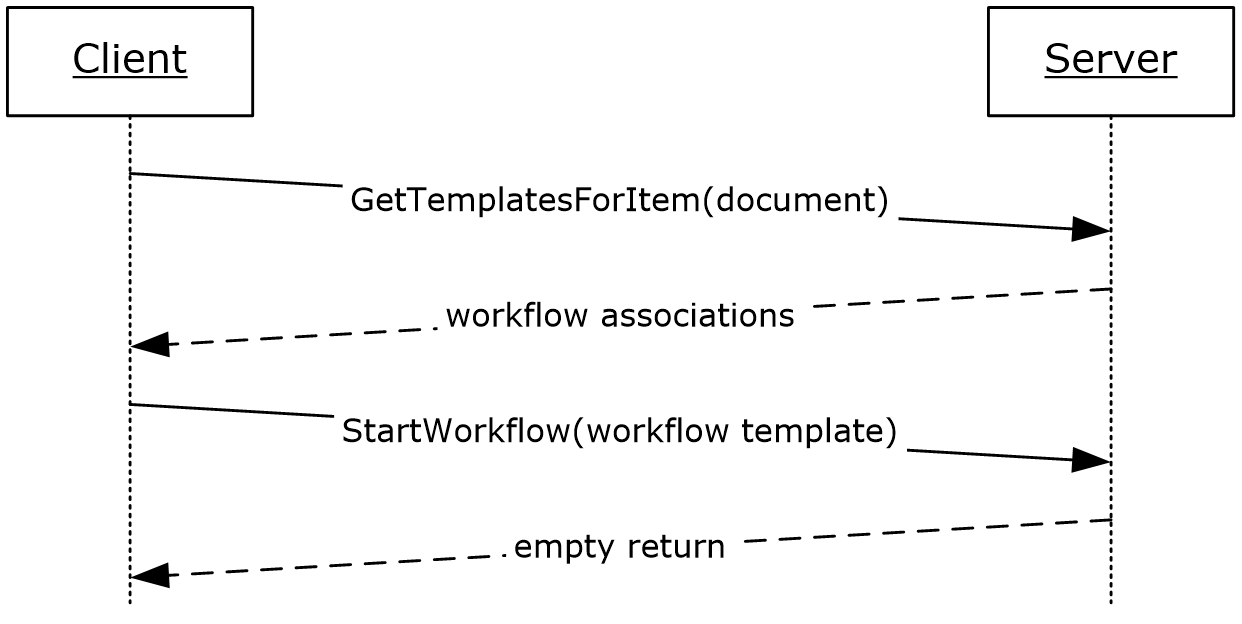 Figure 2: Creating a new workflow instanceRetrieve Available Workflow AssociationsTo retrieve the set of workflow associations for a list known as Documents (given its URL), the protocol client sends the following SOAP message as follows:<?xml version="1.0" encoding="utf-8"?><soap:Envelope xmlns:soap="http://schemas.xmlsoap.org/soap/envelope/">   <soap:Body>      <GetTemplatesForItem xmlns="http://schemas.microsoft.com/sharepoint/soap/workflow/">         <item>http://server/Documents/</item>      </GetTemplatesForItem>   </soap:Body></soap:Envelope>The protocol server finds the appropriate set of workflow associations for the list known as Documents (given its URL) and returns the set in the form of the following SOAP message:<?xml version="1.0" encoding="utf-8"?><soap:Envelope xmlns:soap="http://schemas.xmlsoap.org/soap/envelope/" xmlns:xsi="http://www.w3.org/2001/XMLSchema-instance" xmlns:xsd="http://www.w3.org/2001/XMLSchema">   <soap:Body>      <GetTemplatesForItemResponse xmlns="http://schemas.microsoft.com/sharepoint/soap/workflow/">         <GetTemplatesForItemResult>            <TemplateData>               <Web Title="Site" Url="http://server" />               <List Title="Documents" Url="http://server/Documents" />               <WorkflowTemplates>                  <WorkflowTemplate Name="Collect Feedback" Description="Routes a document for review. Reviewers can provide feedback, which is compiled and sent to the document owner when the workflow has completed." InstantiationUrl="http://server/documents/_layouts/IniWrkflIP.aspx?List=6dc0f376-503e-4a7b-b74f-b4b148a42772&ID=1&TemplateID={092dd5a9-78da-4ab5-b00f-320090113b81}">                  <WorkflowTemplateIdSet TemplateId="092dd5a9-78da-4ab5-b00f-320090113b81" BaseId="46c389a4-6e18-476c-aa17-289b0c79fb8f" />                  <AssociationData>                     <string>                        <my:myFields xmlns:xsi="http://www.w3.org/2001/XMLSchema-instance" xmlns:my="http://schemas.microsoft.com/office/infopath/2003/myXSD" xml:lang="en-us">                        <my:Reviewers>                        </my:Reviewers>                        <my:CC>                        </my:CC>                        <my:DueDate xsi:nil="true">                        </my:DueDate>                        <my:Description>                        </my:Description>                        <my:Title>                        </my:Title>                        <my:DefaultTaskType>0</my:DefaultTaskType>                        <my:CreateTasksInSerial>false</my:CreateTasksInSerial>                        <my:AllowDelegation>true</my:AllowDelegation>                        <my:AllowChangeRequests>true</my:AllowChangeRequests>                        <my:StopOnAnyReject xsi:nil="true">                        </my:StopOnAnyReject>                        <my:WantedTasks xsi:nil="true">                        </my:WantedTasks>                        <my:SetMetadataOnSuccess>false</my:SetMetadataOnSuccess>                        <my:MetadataSuccessField>                        </my:MetadataSuccessField>                        <my:MetadataSuccessValue>                        </my:MetadataSuccessValue>                        <my:ApproveWhenComplete>false</my:ApproveWhenComplete>                        <my:TimePerTaskVal xsi:nil="true">                        </my:TimePerTaskVal>                        <my:TimePerTaskType xsi:nil="true">                        </my:TimePerTaskType>                        <my:Voting>false</my:Voting>                        <my:MetadataTriggerField>                        </my:MetadataTriggerField>                        <my:MetadataTriggerValue>                        </my:MetadataTriggerValue>                        <my:InitLock>false</my:InitLock>                        <my:MetadataStop>false</my:MetadataStop>                        <my:ItemChangeStop>false</my:ItemChangeStop>                        <my:GroupTasks>false</my:GroupTasks>                        </my:myFields>                     </string>                  </AssociationData>                  <Metadata>                     <Instantiation_FormURN>                        <string>urn:schemas-microsoft-com:office:infopath:workflow:ReviewRouting-Init:$Subst:LCID;</string>                     </Instantiation_FormURN>                  </Metadata>               </WorkflowTemplate>               <WorkflowTemplate Name="Collect Signatures" Description="Gathers signatures needed to complete a document. This workflow can be started only from within a client.">                <WorkflowTemplateIdSet TemplateId="fd7a5c57-fd96-4656-a07e-712b485201e0" BaseId="2f213931-3b93-4f81-b021-3022434a3114" />                   <Metadata>                     <InitiationCategories>                        <string>SigClientRequired</string>                     </InitiationCategories>                     <Instantiation_FormURN>                        <string>urn:schemas-microsoft-com:office:infopath:workflow:CollectSignatures-Init:$Subst:LCID;</string>                     </Instantiation_FormURN>                  </Metadata>               </WorkflowTemplate>               <WorkflowTemplate Name="Approval" Description="Routes a document for approval. Approvers can approve or reject the document, reassign the approval task, or request changes to the document." InstantiationUrl="http://server/Documents/_layouts/IniWrkflIP.aspx?List=6dc0f376-503e-4a7b-b74f-b4b148a42772&ID=1&TemplateID={f002dd2c-cdba-4e9a-b9ff-cad76df6e4e7}">                  <WorkflowTemplateIdSet TemplateId="f002dd2c-cdba-4e9a-b9ff-cad76df6e4e7" BaseId="c6964bff-bf8d-41ac-ad5e-b61ec111731c" />                     <AssociationData>                        <string>                           <my:myFields xmlns:xsi="http://www.w3.org/2001/XMLSchema-instance" xmlns:my="http://schemas.microsoft.com/office/infopath/2003/myXSD" xml:lang="en-us">                           <my:Reviewers>                           </my:Reviewers>                           <my:CC>                           </my:CC>                           <my:DueDate xsi:nil="true">                           </my:DueDate>                           <my:Description>                           </my:Description>                           <my:Title>                           </my:Title>                           <my:DefaultTaskType>1</my:DefaultTaskType>                           <my:CreateTasksInSerial>true</my:CreateTasksInSerial>                           <my:AllowDelegation>true</my:AllowDelegation>                           <my:AllowChangeRequests>true</my:AllowChangeRequests>                           <my:StopOnAnyReject xsi:nil="true">                           </my:StopOnAnyReject>                           <my:WantedTasks xsi:nil="true">                           </my:WantedTasks>                           <my:SetMetadataOnSuccess>false</my:SetMetadataOnSuccess>                           <my:MetadataSuccessField>                           </my:MetadataSuccessField>                           <my:MetadataSuccessValue>                           </my:MetadataSuccessValue>                           <my:ApproveWhenComplete>false</my:ApproveWhenComplete>                           <my:TimePerTaskVal xsi:nil="true">                           </my:TimePerTaskVal>                           <my:TimePerTaskType xsi:nil="true">                           </my:TimePerTaskType>                           <my:Voting>false</my:Voting>                           <my:MetadataTriggerField>                           </my:MetadataTriggerField>                           <my:MetadataTriggerValue>                           </my:MetadataTriggerValue>                           <my:InitLock>false</my:InitLock>                           <my:MetadataStop>false</my:MetadataStop>                           <my:ItemChangeStop>false</my:ItemChangeStop>                           <my:GroupTasks>false</my:GroupTasks>                           </my:myFields>                        </string>                     </AssociationData>                     <Metadata>                        <Instantiation_FormURN>                           <string>urn:schemas-microsoft-com:office:infopath:workflow:ReviewRouting-Init:$Subst:LCID;</string>                        </Instantiation_FormURN>                     </Metadata>                  </WorkflowTemplate>               </WorkflowTemplates>            </TemplateData>         </GetTemplatesForItemResult>      </GetTemplatesForItemResponse>   </soap:Body></soap:Envelope>Start a Workflow from a Known Workflow AssociationTo start a new workflow from a known workflow association on a document, the protocol client sends the following SOAP message as follows:<?xml version="1.0" encoding="utf-8"?><soap:Envelope xmlns:soap="http://schemas.xmlsoap.org/soap/envelope/">   <soap:Body>      <StartWorkflow xmlns="http://schemas.microsoft.com/sharepoint/soap/workflow/">      <item>http://server/Documents/Document.xml</item>      <templateId>8637567d-fd4a-4bbc-a994-7854df1ebd7a</templateId>      <workflowParameters>      <my:myFields xml:lang="en-us" xmlns:xsi="http://www.w3.org/2001/XMLSchema-instance" xmlns:my="http://schemas.microsoft.com/office/infopath/2003/myXSD">         <my:Reviewers>            <my:Person>               <my:DisplayName>User</my:DisplayName>               <my:AccountId>DOMAIN\user</my:AccountId>               <my:AccountType>User</my:AccountType>              </my:Person>              </my:Reviewers>              <my:CC>              </my:CC>              <my:DueDate xsi:nil="true">              </my:DueDate>              <my:Description>              </my:Description>              <my:Title>              </my:Title>              <my:DefaultTaskType>0</my:DefaultTaskType>              <my:CreateTasksInSerial>false</my:CreateTasksInSerial>              <my:AllowDelegation>true</my:AllowDelegation>              <my:AllowChangeRequests>true</my:AllowChangeRequests>              <my:StopOnAnyReject xsi:nil="true">              </my:StopOnAnyReject>              <my:WantedTasks xsi:nil="true">              </my:WantedTasks>              <my:SetMetadataOnSuccess>false</my:SetMetadataOnSuccess>              <my:MetadataSuccessField>              </my:MetadataSuccessField>              <my:MetadataSuccessValue>              </my:MetadataSuccessValue>              <my:ApproveWhenComplete>false</my:ApproveWhenComplete>              <my:TimePerTaskVal xsi:nil="true">              </my:TimePerTaskVal>              <my:TimePerTaskType xsi:nil="true">              </my:TimePerTaskType>              <my:Voting>false</my:Voting>              <my:MetadataTriggerField>              </my:MetadataTriggerField>              <my:MetadataTriggerValue>              </my:MetadataTriggerValue>              <my:InitLock>false</my:InitLock>              <my:MetadataStop>false</my:MetadataStop>              <my:ItemChangeStop>false</my:ItemChangeStop>              <my:GroupTasks>false</my:GroupTasks>           </my:myFields>         </workflowParameters>      </StartWorkflow>   </soap:Body></soap:Envelope>The protocol server finds the appropriate set of data for the document and returns the following SOAP message:<?xml version="1.0" encoding="utf-8"?><soap:Envelope xmlns:soap="http://schemas.xmlsoap.org/soap/envelope/" xmlns:xsi="http://www.w3.org/2001/XMLSchema-instance" xmlns:xsd="http://www.w3.org/2001/XMLSchema"><soap:Body><StartWorkflowResponse xmlns="http://schemas.microsoft.com/sharepoint/soap/workflow/"><StartWorkflowResult></StartWorkflowResult></StartWorkflowResponse></soap:Body></soap:Envelope>Update a Workflow TaskBy retrieving information about all available data on a specific document, which includes workflows, workflow associations, and workflow tasks, a protocol client can retrieve and modify a workflow task. The following diagram shows how this is done.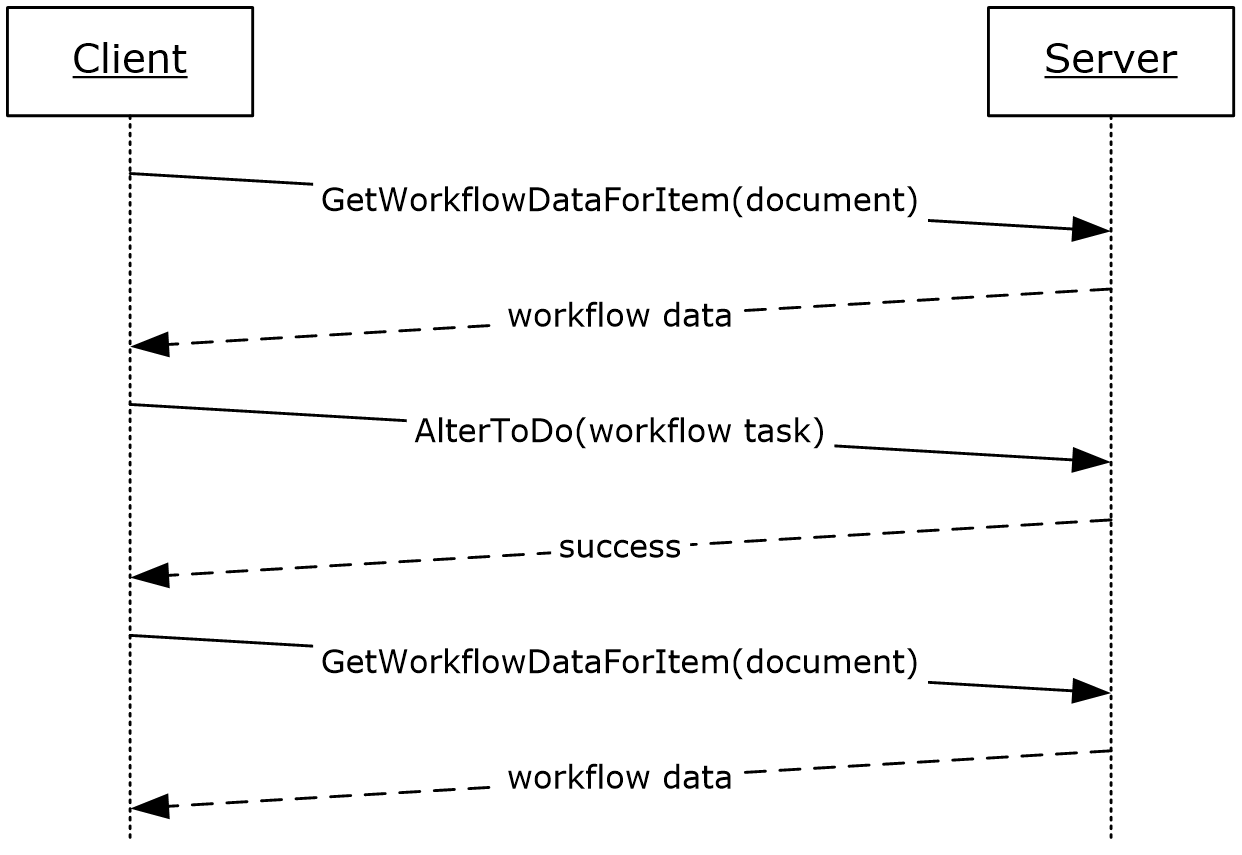 Figure 3: Querying all workflow data, altering a workflow taskRetrieve All Workflow Data on a DocumentTo retrieve the aggregated set of workflow associations, workflows, workflow tasks, and other related information for a document, the protocol client sends the following SOAP message:<?xml version="1.0" encoding="utf-8"?><soap:Envelope xmlns:soap="http://schemas.xmlsoap.org/soap/envelope/">   <soap:Body>      <GetWorkflowDataForItem xmlns="http://schemas.microsoft.com/sharepoint/soap/workflow/">         <item>http://server/Documents/Document.docx</item>      </GetWorkflowDataForItem>   </soap:Body></soap:Envelope>The protocol server finds the appropriate set of data for the document and responds with the following SOAP message:<?xml version="1.0" encoding="utf-8"?><soap:Envelope xmlns:soap="http://schemas.xmlsoap.org/soap/envelope/" xmlns:xsi="http://www.w3.org/2001/XMLSchema-instance" xmlns:xsd="http://www.w3.org/2001/XMLSchema">   <soap:Body>      <GetWorkflowDataForItemResponse xmlns="http://schemas.microsoft.com/sharepoint/soap/workflow/">         <GetWorkflowDataForItemResult>            <WorkflowData>               <ToDoData>                  <xml xmlns:s="uuid:BDC6E3F0-6DA3-11d1-A2A3-00AA00C14882" xmlns:dt="uuid:C2F41010-65B3-11d1-A29F-00AA00C14882" xmlns:rs="urn:schemas-microsoft-com:rowset" xmlns:z="#RowsetSchema">                  <rs:data ItemCount="2">                  <z:row ows_ContentTypeId="0x01080100C9C9515DE4E24001905074F980F93160003CB2AB313AE62048BEE174C9F41ECC7C" ows_Title="Please approve Document" ows_Priority="(2) Normal" ows_Status="Not Started" ows_AssignedTo="1;#User" ows_Body="Please approve Document" ows_StartDate="2008-02-06 10:18:13" ows_WorkflowLink="http://server/Documents/Document.docx, Document" ows_WorkflowName="Approval" ows_TaskType="1" ows_FormURN="urn:schemas-microsoft-com:office:infopath:workflow:ReviewRouting-Review:$Subst:LCID;" ows_HasCustomEmailBody="0" ows_SendEmailNotification="1" ows_Completed="0" ows_WorkflowListId="{5F2F1E89-06D7-44F5-886B-3EE11FF2D5B3}" ows_WorkflowItemId="6" ows_AllowChangeRequests="True" ows_AllowDelegation="True" ows_BodyText="Please approve Document" ows_ContentType="Office SharePoint Server Workflow Task" ows_ID="13" ows_WorkflowFormURL="" ows_FormData="" ows_Modified="2008-02-06 10:18:13" ows_Created="2008-02-06 10:18:13" ows_Author="1;#User" ows_Editor="1073741823;#System Account" ows_owshiddenversion="1" ows_WorkflowVersion="1" ows__UIVersion="512" ows__UIVersionString="1.0" ows_Attachments="0" ows__ModerationStatus="0" ows_LinkTitleNoMenu="Please approve Document" ows_LinkTitle="Please approve Document" ows_SelectTitle="13" ows_Order="1300.00000000000" ows_GUID="{C72C44AB-3DD7-4947-8E60-BAF09E56E9BF}" ows_WorkflowInstanceID="{3EFDE9D9-C8DE-463B-8FE6-F13E15419C79}" ows_FileRef="13;#Lists/Tasks/13_.000" ows_FileDirRef="13;#Lists/Tasks" ows_Last_x0020_Modified="13;#2008-02-06 10:18:13" ows_Created_x0020_Date="13;#2008-02-06 10:18:13" ows_FSObjType="13;#0" ows_PermMask="0x7fffffffffffffff" ows_FileLeafRef="13;#13_.000" ows_UniqueId="13;#{0B46AE7B-EB5E-4C2A-9B0A-3FE29BE2078C}" ows_ProgId="13;#" ows_ScopeId="13;#{349A0AFD-F2F8-4564-A1D4-CCFF4880C19C}" ows__EditMenuTableStart="13_.000" ows__EditMenuTableEnd="13" ows_LinkFilenameNoMenu="13_.000" ows_LinkFilename="13_.000" ows_ServerUrl="/Lists/Tasks/13_.000" ows_EncodedAbsUrl="http://server/Lists/Tasks/13_.000" ows_BaseName="13_" ows__Level="1" ows__IsCurrentVersion="1" ows_MetaInfo_vti_versionhistory="4c620c8dbfe64857a29e5b628ebb9ddb:1" ows_MetaInfo_WorkflowCreationPath="94218b95-47d3-4fa3-8e3f-f44f6d234acd;" ows_TaskListId="4c620c8d-bfe6-4857-a29e-5b628ebb9ddb" ows_EditFormURL="http://server/_layouts/WrkTaskIP.aspx?ID=13&amp;List=4c620c8d-bfe6-4857-a29e-5b628ebb9ddb" />                     <z:row ows_ContentTypeId="0x01080100C9C9515DE4E24001905074F980F93160003CB2AB313AE62048BEE174C9F41ECC7C" ows_Title="Please approve Document" ows_Priority="(2) Normal" ows_Status="Not Started" ows_AssignedTo="1;#User" ows_Body="asdf" ows_StartDate="2008-02-13 13:28:52" ows_WorkflowLink="http://server/Documents/Document.docx, Document" ows_WorkflowName="app" ows_TaskType="1" ows_FormURN="urn:schemas-microsoft-com:office:infopath:workflow:ReviewRouting-Review:$Subst:LCID;" ows_HasCustomEmailBody="0" ows_SendEmailNotification="1" ows_Completed="0" ows_WorkflowListId="{5F2F1E89-06D7-44F5-886B-3EE11FF2D5B3}" ows_WorkflowItemId="6" ows_AllowChangeRequests="True" ows_AllowDelegation="True" ows_BodyText="asdf" ows_ContentType="Office SharePoint Server Workflow Task" ows_ID="21" ows_Modified="2008-02-13 13:28:52" ows_Created="2008-02-13 13:28:52" ows_Author="1;#User" ows_Editor="1073741823;#System Account" ows_owshiddenversion="1" ows_WorkflowVersion="1" ows__UIVersion="512" ows__UIVersionString="1.0" ows_Attachments="0" ows__ModerationStatus="0" ows_LinkTitleNoMenu="Please approve Document" ows_LinkTitle="Please approve Document" ows_SelectTitle="21" ows_Order="2100.00000000000" ows_GUID="{F390F9F9-4942-482C-A238-3002A332BF4D}" ows_WorkflowInstanceID="{874E77FB-144F-4E4E-9500-25C9D1FC53E4}" ows_FileRef="21;#Lists/Tasks/21_.000" ows_FileDirRef="21;#Lists/Tasks" ows_Last_x0020_Modified="21;#2008-02-13 13:28:53" ows_Created_x0020_Date="21;#2008-02-13 13:28:53" ows_FSObjType="21;#0" ows_PermMask="0x7fffffffffffffff" ows_FileLeafRef="21;#21_.000" ows_UniqueId="21;#{21C0167B-0810-456B-BC87-2490301830C1}" ows_ProgId="21;#" ows_ScopeId="21;#{349A0AFD-F2F8-4564-A1D4-CCFF4880C19C}" ows__EditMenuTableStart="21_.000" ows__EditMenuTableEnd="21" ows_LinkFilenameNoMenu="21_.000" ows_LinkFilename="21_.000" ows_ServerUrl="/Lists/Tasks/21_.000" ows_EncodedAbsUrl="http://server/Lists/Tasks/21_.000" ows_BaseName="21_" ows__Level="1" ows__IsCurrentVersion="1" ows_MetaInfo_vti_versionhistory="4c620c8dbfe64857a29e5b628ebb9ddb:1" ows_MetaInfo_WorkflowCreationPath="ab6d93ed-0fc1-49ca-8259-b02533f51859;" ows_TaskListId="4c620c8d-bfe6-4857-a29e-5b628ebb9ddb" ows_EditFormURL="http://server/_layouts/WrkTaskIP.aspx?ID=21&amp;List=4c620c8d-bfe6-4857-a29e-5b628ebb9ddb" />            </rs:data>         </xml>      </ToDoData>      <TemplateData>         <Web Title="Home" Url="http://server" />         <List Title="Documents" Url="http://server/Documents" />         <WorkflowTemplates>            <WorkflowTemplate Name="app" Description="Routes a document for approval. Approvers can approve or reject the document, reassign the approval task, or request changes to the document." InstantiationUrl="http://server/_layouts/IniWrkflIP.aspx?List=5f2f1e89-06d7-44f5-886b-3ee11ff2d5b3&amp;ID=6&amp;TemplateID={ab6d93ed-0fc1-49ca-8259-b02533f51859}">            <WorkflowTemplateIdSet TemplateId="ab6d93ed-0fc1-49ca-8259-b02533f51859" BaseId="c6964bff-bf8d-41ac-ad5e-b61ec111731c" />            <AssociationData>               <string>&lt;my:myFields xml:lang="en-us" xmlns:xsi="http://www.w3.org/2001/XMLSchema-instance" xmlns:my="http://schemas.microsoft.com/office/infopath/2003/myXSD"&gt;  &lt;my:Reviewers&gt;&lt;/my:Reviewers&gt;  &lt;my:CC&gt;&lt;/my:CC&gt;  &lt;my:DueDate xsi:nil="true"&gt;&lt;/my:DueDate&gt;  &lt;my:Description&gt;&lt;/my:Description&gt;  &lt;my:Title&gt;&lt;/my:Title&gt;  &lt;my:DefaultTaskType&gt;1&lt;/my:DefaultTaskType&gt;  &lt;my:CreateTasksInSerial&gt;true&lt;/my:CreateTasksInSerial&gt;  &lt;my:AllowDelegation&gt;true&lt;/my:AllowDelegation&gt;  &lt;my:AllowChangeRequests&gt;true&lt;/my:AllowChangeRequests&gt;  &lt;my:StopOnAnyReject xsi:nil="true"&gt;&lt;/my:StopOnAnyReject&gt;  &lt;my:WantedTasks xsi:nil="true"&gt;&lt;/my:WantedTasks&gt;  &lt;my:SetMetadataOnSuccess&gt;false&lt;/my:SetMetadataOnSuccess&gt;  &lt;my:MetadataSuccessField&gt;&lt;/my:MetadataSuccessField&gt;  &lt;my:MetadataSuccessValue&gt;&lt;/my:MetadataSuccessValue&gt;  &lt;my:ApproveWhenComplete&gt;false&lt;/my:ApproveWhenComplete&gt;  &lt;my:TimePerTaskVal xsi:nil="true"&gt;&lt;/my:TimePerTaskVal&gt;  &lt;my:TimePerTaskType xsi:nil="true"&gt;&lt;/my:TimePerTaskType&gt;  &lt;my:Voting&gt;false&lt;/my:Voting&gt;  &lt;my:MetadataTriggerField&gt;&lt;/my:MetadataTriggerField&gt;  &lt;my:MetadataTriggerValue&gt;&lt;/my:MetadataTriggerValue&gt;  &lt;my:InitLock&gt;false&lt;/my:InitLock&gt;  &lt;my:MetadataStop&gt;false&lt;/my:MetadataStop&gt;  &lt;my:ItemChangeStop&gt;false&lt;/my:ItemChangeStop&gt;  &lt;my:GroupTasks&gt;false&lt;/my:GroupTasks&gt;&lt;/my:myFields&gt;</string>                </AssociationData>                <Metadata>                   <Instantiation_FormURN>                      <string>urn:schemas-microsoft-com:office:infopath:workflow:ReviewRouting-Init:$Subst:LCID;</string>                   </Instantiation_FormURN>                </Metadata>             </WorkflowTemplate>             <WorkflowTemplate Name="Collect Feedback" Description="Routes a document for review. Reviewers can provide feedback, which is compiled and sent to the document owner when the workflow has completed." InstantiationUrl="http://server/_layouts/IniWrkflIP.aspx?List=5f2f1e89-06d7-44f5-886b-3ee11ff2d5b3&amp;ID=6&amp;TemplateID={b03dba1a-b247-451f-9ea2-117d7e366cdb}">             <WorkflowTemplateIdSet TemplateId="b03dba1a-b247-451f-9ea2-117d7e366cdb" BaseId="46c389a4-6e18-476c-aa17-289b0c79fb8f" />             <AssociationData>                <string>&lt;my:myFields xmlns:xsi="http://www.w3.org/2001/XMLSchema-instance" xmlns:my="http://schemas.microsoft.com/office/infopath/2003/myXSD" xml:lang="en-us"&gt;&lt;my:Reviewers&gt;&lt;/my:Reviewers&gt;&lt;my:CC&gt;&lt;/my:CC&gt;&lt;my:DueDate xsi:nil="true"&gt;&lt;/my:DueDate&gt;&lt;my:Description&gt;&lt;/my:Description&gt;&lt;my:Title&gt;&lt;/my:Title&gt;&lt;my:DefaultTaskType&gt;0&lt;/my:DefaultTaskType&gt;&lt;my:CreateTasksInSerial&gt;false&lt;/my:CreateTasksInSerial&gt;&lt;my:AllowDelegation&gt;true&lt;/my:AllowDelegation&gt;&lt;my:AllowChangeRequests&gt;true&lt;/my:AllowChangeRequests&gt;&lt;my:StopOnAnyReject xsi:nil="true"&gt;&lt;/my:StopOnAnyReject&gt;&lt;my:WantedTasks xsi:nil="true"&gt;&lt;/my:WantedTasks&gt;&lt;my:SetMetadataOnSuccess&gt;false&lt;/my:SetMetadataOnSuccess&gt;&lt;my:MetadataSuccessField&gt;&lt;/my:MetadataSuccessField&gt;&lt;my:MetadataSuccessValue&gt;&lt;/my:MetadataSuccessValue&gt;&lt;my:ApproveWhenComplete&gt;false&lt;/my:ApproveWhenComplete&gt;&lt;my:TimePerTaskVal xsi:nil="true"&gt;&lt;/my:TimePerTaskVal&gt;&lt;my:TimePerTaskType xsi:nil="true"&gt;&lt;/my:TimePerTaskType&gt;&lt;my:Voting&gt;false&lt;/my:Voting&gt;&lt;my:MetadataTriggerField&gt;&lt;/my:MetadataTriggerField&gt;&lt;my:MetadataTriggerValue&gt;&lt;/my:MetadataTriggerValue&gt;&lt;my:InitLock&gt;false&lt;/my:InitLock&gt;&lt;my:MetadataStop&gt;false&lt;/my:MetadataStop&gt;&lt;my:ItemChangeStop&gt;false&lt;/my:ItemChangeStop&gt;&lt;my:GroupTasks&gt;false&lt;/my:GroupTasks&gt;&lt;/my:myFields&gt;</string>              </AssociationData>              <Metadata>                 <Instantiation_FormURN>                    <string>urn:schemas-microsoft-com:office:infopath:workflow:ReviewRouting-Init:$Subst:LCID;</string>                 </Instantiation_FormURN>              </Metadata>           </WorkflowTemplate>           <WorkflowTemplate Name="Collect Signatures" Description="Gathers signatures needed to complete a Microsoft Office document. This workflow can be started only from within an Office client.">           <WorkflowTemplateIdSet TemplateId="5b8d2cf1-3ef0-46ee-ae87-61c595a34fb7" BaseId="2f213931-3b93-4f81-b021-3022434a3114" />           <Metadata>              <InitiationCategories>                 <string>SigClientRequired</string>              </InitiationCategories>              <Instantiation_FormURN>                 <string>urn:schemas-microsoft-com:office:infopath:workflow:CollectSignatures-Init:$Subst:LCID;</string></Instantiation_FormURN>           </Metadata>        </WorkflowTemplate>        <WorkflowTemplate Name="Approval" Description="Routes a document for approval. Approvers can approve or reject the document, reassign the approval task, or request changes to the document." InstantiationUrl="http://server/_layouts/IniWrkflIP.aspx?List=5f2f1e89-06d7-44f5-886b-3ee11ff2d5b3&amp;ID=6&amp;TemplateID={94218b95-47d3-4fa3-8e3f-f44f6d234acd}">            <WorkflowTemplateIdSet TemplateId="94218b95-47d3-4fa3-8e3f-f44f6d234acd" BaseId="c6964bff-bf8d-41ac-ad5e-b61ec111731c" />            <AssociationData>               <string>&lt;my:myFields xmlns:xsi="http://www.w3.org/2001/XMLSchema-instance" xmlns:my="http://schemas.microsoft.com/office/infopath/2003/myXSD" xml:lang="en-us"&gt;&lt;my:Reviewers&gt;&lt;/my:Reviewers&gt;&lt;my:CC&gt;&lt;/my:CC&gt;&lt;my:DueDate xsi:nil="true"&gt;&lt;/my:DueDate&gt;&lt;my:Description&gt;&lt;/my:Description&gt;&lt;my:Title&gt;&lt;/my:Title&gt;&lt;my:DefaultTaskType&gt;1&lt;/my:DefaultTaskType&gt;&lt;my:CreateTasksInSerial&gt;true&lt;/my:CreateTasksInSerial&gt;&lt;my:AllowDelegation&gt;true&lt;/my:AllowDelegation&gt;&lt;my:AllowChangeRequests&gt;true&lt;/my:AllowChangeRequests&gt;&lt;my:StopOnAnyReject xsi:nil="true"&gt;&lt;/my:StopOnAnyReject&gt;&lt;my:WantedTasks xsi:nil="true"&gt;&lt;/my:WantedTasks&gt;&lt;my:SetMetadataOnSuccess&gt;false&lt;/my:SetMetadataOnSuccess&gt;&lt;my:MetadataSuccessField&gt;&lt;/my:MetadataSuccessField&gt;&lt;my:MetadataSuccessValue&gt;&lt;/my:MetadataSuccessValue&gt;&lt;my:ApproveWhenComplete&gt;false&lt;/my:ApproveWhenComplete&gt;&lt;my:TimePerTaskVal xsi:nil="true"&gt;&lt;/my:TimePerTaskVal&gt;&lt;my:TimePerTaskType xsi:nil="true"&gt;&lt;/my:TimePerTaskType&gt;&lt;my:Voting&gt;false&lt;/my:Voting&gt;&lt;my:MetadataTriggerField&gt;&lt;/my:MetadataTriggerField&gt;&lt;my:MetadataTriggerValue&gt;&lt;/my:MetadataTriggerValue&gt;&lt;my:InitLock&gt;false&lt;/my:InitLock&gt;&lt;my:MetadataStop&gt;false&lt;/my:MetadataStop&gt;&lt;my:ItemChangeStop&gt;false&lt;/my:ItemChangeStop&gt;&lt;my:GroupTasks&gt;false&lt;/my:GroupTasks&gt;&lt;/my:myFields&gt;</string>            </AssociationData>            <Metadata>               <Instantiation_FormURN>                  <string>urn:schemas-microsoft-com:office:infopath:workflow:ReviewRouting-Init:$Subst:LCID;</string>               </Instantiation_FormURN>            </Metadata>         </WorkflowTemplate>      </WorkflowTemplates>   </TemplateData>   <ActiveWorkflowsData>      <Workflows>         <Workflow StatusPageUrl="http://server/_layouts/WrkStat.aspx?List=%7B5F2F1E89%2D06D7%2D44F5%2D886B%2D3EE11FF2D5B3%7D&amp;WorkflowInstanceID=%7B874e77fb%2D144f%2D4e4e%2D9500%2D25c9d1fc53e4%7D" Id="874e77fb-144f-4e4e-9500-25c9d1fc53e4" TemplateId="ab6d93ed-0fc1-49ca-8259-b02533f51859" ListId="5f2f1e89-06d7-44f5-886b-3ee11ff2d5b3" SiteId="4ca76181-d8d6-4535-86c7-2eb7fcf91c0e" WebId="598b4ef0-3ec0-4282-aac9-ed6d114f2b7f" ItemId="6" ItemGUID="7522c63c-a7b4-4bff-bf34-3c274b2d8ea7" TaskListId="4c620c8d-bfe6-4857-a29e-5b628ebb9ddb" AdminTaskListId="" Author="1" Modified="20080213 21:28:53" Created="20080213 21:28:52" StatusVersion="0" Status1="2" Status2="" Status3="" Status4="" Status5="" Status6="" Status7="" Status8="" Status9="" Status10="" TextStatus1="" TextStatus2="" TextStatus3="" TextStatus4="" TextStatus5="" Modifications="&lt;Mods&gt;&lt;Mod&gt;&lt;SubId&gt;{5227289E-3495-45C3-94B4-459B80A2D40A}&lt;/SubId&gt;&lt;Id&gt;{27F914AE-3112-493D-86CF-43DC93870418}&lt;/Id&gt;&lt;Data&gt;&amp;lt;my:DueDate&amp;gt;&amp;lt;/my:DueDate&amp;gt;&amp;lt;my:Description&amp;gt;asdf&amp;lt;/my:Description&amp;gt;&lt;/Data&gt;&lt;/Mod&gt;&lt;Mod&gt;&lt;SubId&gt;{7B38EE35-538E-4EF5-B560-631F4B9C367B}&lt;/SubId&gt;&lt;Id&gt;{B21BCC38-2C23-4B64-8E7D-C32C43AD42CF}&lt;/Id&gt;&lt;Data&gt;&lt;/Data&gt;&lt;/Mod&gt;&lt;Mod&gt;&lt;SubId&gt;{4235BEB6-C0CA-42DE-9397-9D2E6D47BCA7}&lt;/SubId&gt;&lt;Id&gt;{AF71F77B-E6C8-483A-ACBF-30B4A84BD209}&lt;/Id&gt;&lt;Data&gt;&amp;lt;my:NewReviewers&amp;gt;&amp;lt;/my:NewReviewers&amp;gt;&amp;lt;my:DueDate&amp;gt;&amp;lt;/my:DueDate&amp;gt;&amp;lt;my:Description&amp;gt;asdf&amp;lt;/my:Description&amp;gt;&amp;lt;my:Duration xsi:nil=&amp;quot;true&amp;quot;&amp;gt;&amp;lt;/my:Duration&amp;gt;&amp;lt;my:DurType&amp;gt;0&amp;lt;/my:DurType&amp;gt;&amp;lt;my:GroupTasks&amp;gt;false&amp;lt;/my:GroupTasks&amp;gt;&amp;lt;my:ShowDuration&amp;gt;1&amp;lt;/my:ShowDuration&amp;gt;&lt;/Data&gt;&lt;/Mod&gt;&lt;/Mods&gt;" ActivityDetails="System.Byte[]" InstanceData="" InstanceDataSize="0" InternalState="2" ProcessingId="" /><Workflow StatusPageUrl="http://server/_layouts/WrkStat.aspx?List=%7B5F2F1E89%2D06D7%2D44F5%2D886B%2D3EE11FF2D5B3%7D&amp;WorkflowInstanceID=%7B3efde9d9%2Dc8de%2D463b%2D8fe6%2Df13e15419c79%7D" Id="3efde9d9-c8de-463b-8fe6-f13e15419c79" TemplateId="94218b95-47d3-4fa3-8e3f-f44f6d234acd" ListId="5f2f1e89-06d7-44f5-886b-3ee11ff2d5b3" SiteId="4ca76181-d8d6-4535-86c7-2eb7fcf91c0e" WebId="598b4ef0-3ec0-4282-aac9-ed6d114f2b7f" ItemId="6" ItemGUID="7522c63c-a7b4-4bff-bf34-3c274b2d8ea7" TaskListId="4c620c8d-bfe6-4857-a29e-5b628ebb9ddb" AdminTaskListId="" Author="1" Modified="20080206 18:18:13" Created="20080206 18:18:12" StatusVersion="0" Status1="2" Status2="" Status3="" Status4="" Status5="" Status6="" Status7="" Status8="" Status9="" Status10="" TextStatus1="" TextStatus2="" TextStatus3="" TextStatus4="" TextStatus5="" Modifications="&lt;Mods&gt;&lt;Mod&gt;&lt;SubId&gt;{9A3C5C0B-E44F-433B-9F0D-93D36536D443}&lt;/SubId&gt;&lt;Id&gt;{27F914AE-3112-493D-86CF-43DC93870418}&lt;/Id&gt;&lt;Data&gt;&amp;lt;my:DueDate&amp;gt;&amp;lt;/my:DueDate&amp;gt;&amp;lt;my:Description&amp;gt;Please approve Document&amp;lt;/my:Description&amp;gt;&lt;/Data&gt;&lt;/Mod&gt;&lt;Mod&gt;&lt;SubId&gt;{71C77799-E68F-4502-9B72-867A35E4E920}&lt;/SubId&gt;&lt;Id&gt;{B21BCC38-2C23-4B64-8E7D-C32C43AD42CF}&lt;/Id&gt;&lt;Data&gt;&lt;/Data&gt;&lt;/Mod&gt;&lt;Mod&gt;&lt;SubId&gt;{94609536-C610-438C-911F-62B60AF55337}&lt;/SubId&gt;&lt;Id&gt;{AF71F77B-E6C8-483A-ACBF-30B4A84BD209}&lt;/Id&gt;&lt;Data&gt;&amp;lt;my:NewReviewers&amp;gt;&amp;lt;/my:NewReviewers&amp;gt;&amp;lt;my:DueDate&amp;gt;&amp;lt;/my:DueDate&amp;gt;&amp;lt;my:Description&amp;gt;Please approve Document&amp;lt;/my:Description&amp;gt;&amp;lt;my:Duration xsi:nil=&amp;quot;true&amp;quot;&amp;gt;&amp;lt;/my:Duration&amp;gt;&amp;lt;my:DurType&amp;gt;0&amp;lt;/my:DurType&amp;gt;&amp;lt;my:GroupTasks&amp;gt;false&amp;lt;/my:GroupTasks&amp;gt;&amp;lt;my:ShowDuration&amp;gt;1&amp;lt;/my:ShowDuration&amp;gt;&lt;/Data&gt;&lt;/Mod&gt;&lt;/Mods&gt;" ActivityDetails="System.Byte[]" InstanceData="" InstanceDataSize="0" InternalState="2" ProcessingId="" />         <Workflow StatusPageUrl="http://server/_layouts/WrkStat.aspx?List=%7B5F2F1E89%2D06D7%2D44F5%2D886B%2D3EE11FF2D5B3%7D&amp;WorkflowInstanceID=%7Bcc2ec83f%2Dab79%2D4e18%2D85eb%2Df90c72427b21%7D" Id="cc2ec83f-ab79-4e18-85eb-f90c72427b21" TemplateId="b03dba1a-b247-451f-9ea2-117d7e366cdb" ListId="5f2f1e89-06d7-44f5-886b-3ee11ff2d5b3" SiteId="4ca76181-d8d6-4535-86c7-2eb7fcf91c0e" WebId="598b4ef0-3ec0-4282-aac9-ed6d114f2b7f" ItemId="6" ItemGUID="7522c63c-a7b4-4bff-bf34-3c274b2d8ea7" TaskListId="4c620c8d-bfe6-4857-a29e-5b628ebb9ddb" AdminTaskListId="" Author="1" Modified="20080213 22:08:29" Created="20080213 21:58:33" StatusVersion="1" Status1="15" Status2="" Status3="" Status4="" Status5="" Status6="" Status7="" Status8="" Status9="" Status10="" TextStatus1="" TextStatus2="" TextStatus3="" TextStatus4="" TextStatus5="" Modifications="" ActivityDetails="System.Byte[]" InstanceData="" InstanceDataSize="0" InternalState="4" ProcessingId="" />      </Workflows>   </ActiveWorkflowsData>   <DefaultWorkflows>   </DefaultWorkflows>            </WorkflowData>         </GetWorkflowDataForItemResult>      </GetWorkflowDataForItemResponse>   </soap:Body></soap:Envelope>Alter a Workflow TaskTo modify a workflow task for a document, the protocol client sends the following SOAP message:<?xml version="1.0" encoding="utf-8"?><soap:Envelope xmlns:soap="http://schemas.xmlsoap.org/soap/envelope/"><soap:Body>   <AlterToDo      xmlns="http://schemas.microsoft.com/sharepoint/soap/workflow/">      <item>http://server/Documents/Document.xml</item>      <todoId>23</todoId>      <todoListId>4c620c8d-bfe6-4857-a29e-5b628ebb9ddb</todoListId>      <taskData>      <my:myFields xmlns:xsi="http://www.w3.org/2001/XMLSchema-instance"          xmlns:xhtml="http://www.w3.org/1999/xhtml"                   xmlns:aml="http://schemas.microsoft.com/aml/2001/core"          xmlns:dt="uuid:C2F41010-65B3-11d1-A29F-00AA00C14882"          xmlns:o="urn:schemas-microsoft-com:office:office"          xmlns:o12="http://schemas.microsoft.com/office/2004/7/core"          xmlns:w10="urn:schemas-microsoft-com:office:word"          xmlns:v="urn:schemas-microsoft-com:vml"          xmlns:w12="http://schemas.microsoft.com/office/word/2004/6/wordml"          xmlns:wx="http://schemas.microsoft.com/office/word/2003/auxHint"          xmlns:w="http://schemas.microsoft.com/office/word/2003/wordml"          xmlns:sl="http://schemas.microsoft.com/schemaLibrary/2003/core"          xmlns:dfs="http://schemas.microsoft.com/office/infopath/2003/            dataFormSolution"          xmlns:tns="http://schemas.microsoft.com/sharepoint/soap/workflow/"          xmlns:s1="http://microsoft.com/wsdl/types/"          xmlns:z="#RowsetSchema"          xmlns:my="http://schemas.microsoft.com/office/infopath/2003/myXSD"           xmlns:xd="http://schemas.microsoft.com/office/infopath/2003"          xml:lang="en-us">         <my:TaskStatus>#</my:TaskStatus>         <my:Comments>Comment1</my:Comments>         <my:DelegateTo>User</my:DelegateTo>         <my:NewDescription>Please review Form</my:NewDescription>         <my:NewDueDate xsi:nil="true"></my:NewDueDate>         <my:RequestTo></my:RequestTo>         <my:Decline>0</my:Decline>         <my:dcr>0</my:dcr>         <my:Status>Completed</my:Status>      </my:myFields></taskData></AlterToDo></soap:Body></soap:Envelope>The protocol server modifies the specified workflow task and responds with the following SOAP message:<?xml version="1.0" encoding="utf-8"?><soap:Envelope xmlns:soap="http://schemas.xmlsoap.org/soap/envelope/"    xmlns:xsi="http://www.w3.org/2001/XMLSchema-instance"    xmlns:xsd="http://www.w3.org/2001/XMLSchema">   <soap:Body>      <AlterToDoResponse        xmlns="http://schemas.microsoft.com/sharepoint/soap/workflow/">         <AlterToDoResult>            <fSuccess>1</fSuccess>         </AlterToDoResult>      </AlterToDoResponse>   </soap:Body></soap:Envelope>Related FilesTodoData.XmlImplementations of this protocol return workflow tasks that have a field named WorkflowInstanceId matching the Id of a workflow started on the queried document.If the queried document is part of a workflow with WorkflowTemplateIdSet.TemplateId set to the GUID {B4154DF4-CC53-4C4F-ADEF-1ECF0B7417F6}, this workflow is a Translation Workflow then the protocol server also returns workflow tasks belonging to the parent of this document that satisfy the following conditions:The workflow task has a WorkflowInstanceId that identifies a workflow based on a Translation Workflow template.The workflow task has a field named ows_PlaceholderDocListItemID matching the queried document list item identifier.The parent of the document is determined by checking the TranslationBaseDocument field, which contains a list item identifier specifying a document in the queried document list. If this field identifies a valid document, there is a parent document. TemplateData.WorkflowTemplates.WorkflowTemplate.AssocationDataAs defined by this protocol, this element can contain any XML or be empty. Proof-of-concept implementations of workflow templates use the following XML format for this node.<?xml version="1.0" encoding="UTF-8" standalone="no"?><xsd:schema   targetNamespace="http://schemas.microsoft.com/office/      infopath/2003/myXSD" xmlns:xsi="http://www.w3.org/2001/XMLSchema-      instance"    xmlns:xhtml="http://www.w3.org/1999/xhtml"    xmlns:aml="http://schemas.microsoft.com/aml/2001/core"    xmlns:dt="uuid:C2F41010-65B3-11d1-A29F-00AA00C14882"    xmlns:o="urn:schemas-microsoft-com:office:office"    xmlns:o12="http://schemas.microsoft.com/office/2004/7/core"    xmlns:w10="urn:schemas-microsoft-com:office:word"    xmlns:v="urn:schemas-microsoft-com:vml"   xmlns:w12="http://schemas.microsoft.com/office/word/2004/6/wordml"    xmlns:wx="http://schemas.microsoft.com/office/word/2003/auxHint"    xmlns:w="http://schemas.microsoft.com/office/word/2003/wordml"    xmlns:sl="http://schemas.microsoft.com/schemaLibrary/2003/core"    xmlns:dfs="http://schemas.microsoft.com/office/      infopath/2003/dataFormSolution"    xmlns:tns="http://schemas.microsoft.com/sharepoint/soap/workflow/"    xmlns:s1="http://microsoft.com/wsdl/types/" xmlns:z="#RowsetSchema"    xmlns:my="http://schemas.microsoft.com/office/infopath/2003/myXSD"    xmlns:xd="http://schemas.microsoft.com/office/infopath/2003"    xmlns:xsd="http://www.w3.org/2001/XMLSchema"><xsd:element name="myFields">   <xsd:complexType>      <xsd:sequence>         <xsd:element ref="my:fieldALS" minOccurs="0"/>         <xsd:element ref="my:InitiatedBy" minOccurs="0"/>         <xsd:element ref="my:Reviewers" minOccurs="0"/>         <xsd:element ref="my:DefaultTaskType" minOccurs="0"/>         <xsd:element ref="my:MySignatureURL" minOccurs="0"/>         <xsd:element ref="my:LastSignatureID" minOccurs="0"/>         <xsd:element ref="my:CurrentSignatureID" minOccurs="0"/>         <xsd:element ref="my:AllowArbitraryApproval" minOccurs="0"/>         <xsd:element ref="my:RejectedImageURL" minOccurs="0"/>         <xsd:element ref="my:CanSubmit" minOccurs="0"/>         <xsd:element ref="my:EawfAttachments" minOccurs="0"/>         <xsd:element ref="my:group1" minOccurs="0"/>         <xsd:element ref="my:group2" minOccurs="0"/>         <xsd:element ref="my:group3" minOccurs="0"/>      </xsd:sequence>      <xsd:anyAttribute processContents="lax"           namespace="http://www.w3.org/XML/1998/namespace"/>   </xsd:complexType></xsd:element><xsd:element name="fieldALS" type="xsd:string"/><xsd:element name="InitiatedBy" type="xsd:string"/><xsd:element name="Reviewers">   <xsd:complexType>       <xsd:sequence>          <xsd:element ref="my:Person" minOccurs="0" maxOccurs="unbounded"/>      </xsd:sequence>   </xsd:complexType></xsd:element><xsd:element name="Person">   <xsd:complexType>      <xsd:sequence>         <xsd:element ref="my:ID" minOccurs="0"/>         <xsd:element ref="my:Type" minOccurs="0"/>         <xsd:element ref="my:DisplayName" minOccurs="0"/>         <xsd:element ref="my:EmailAddress" minOccurs="0"/>         <xsd:element ref="my:Order" minOccurs="0"/>         <xsd:element ref="my:Comment" minOccurs="0"/>         <xsd:element ref="my:ApprovalType" minOccurs="0"/>         <xsd:element ref="my:SignatureID" minOccurs="0"/>         <xsd:element ref="my:Department" minOccurs="0"/>      </xsd:sequence>   </xsd:complexType></xsd:element><xsd:element name="ID" type="xsd:string"/><xsd:element name="Type" type="xsd:string"/><xsd:element name="DisplayName" type="xsd:string"/><xsd:element name="EmailAddress" type="xsd:string"/><xsd:element name="Order" type="xsd:string"/><xsd:element name="Comment" type="xsd:string"/><xsd:element name="ApprovalType" type="xsd:string"/><xsd:element name="SignatureID" type="xsd:string"/><xsd:element name="Department" type="xsd:string"/><xsd:element name="DefaultTaskType" nillable="true" type="xsd:integer"/><xsd:element name="MySignatureURL" type="xsd:string"/><xsd:element name="LastSignatureID" type="xsd:string"/><xsd:element name="CurrentSignatureID" type="xsd:string"/><xsd:element name="AllowArbitraryApproval" nillable="true"    type="xsd:boolean"/><xsd:element name="RejectedImageURL" type="xsd:string"/><xsd:element name="CanSubmit" nillable="true" type="xsd:boolean"/><xsd:element name="EawfAttachments">   <xsd:complexType>      <xsd:sequence>         <xsd:element ref="my:EawfAttachment" minOccurs="0"             maxOccurs="unbounded"/>      </xsd:sequence>   </xsd:complexType></xsd:element><xsd:element name="EawfAttachment">   <xsd:complexType>      <xsd:sequence>         <xsd:element ref="my:AttachedFile" minOccurs="0"/>      </xsd:sequence>   </xsd:complexType></xsd:element><xsd:element name="AttachedFile" nillable="true" type="xsd:base64Binary"/><xsd:element name="group1">   <xsd:complexType>      <xsd:sequence/>   </xsd:complexType></xsd:element><xsd:element name="group2">   <xsd:complexType>      <xsd:sequence/>   </xsd:complexType></xsd:element><xsd:element name="group3">   <xsd:complexType>      <xsd:sequence/>   </xsd:complexType></xsd:element></xsd:schema><?xml version="1.0" encoding="UTF-8" standalone="no"?><xsd:schema   targetNamespace="http://schemas.microsoft.com/office/infopath/2003/myXSD"    xmlns:xsi="http://www.w3.org/2001/XMLSchema-instance"     xmlns:xhtml="http://www.w3.org/1999/xhtml"    xmlns:aml="http://schemas.microsoft.com/aml/2001/core"    xmlns:dt="uuid:C2F41010-65B3-11d1-A29F-00AA00C14882"    xmlns:o="urn:schemas-microsoft-com:office:office"    xmlns:o12="http://schemas.microsoft.com/office/2004/7/core"    xmlns:w10="urn:schemas-microsoft-com:office:word" xmlns:v="urn:schemas-      microsoft-com:vml"    xmlns:w12="http://schemas.microsoft.com/office/word/2004/6/wordml"    xmlns:wx="http://schemas.microsoft.com/office/word/2003/auxHint"    xmlns:w="http://schemas.microsoft.com/office/word/2003/wordml"    xmlns:sl="http://schemas.microsoft.com/schemaLibrary/2003/core"    xmlns:dfs="http://schemas.microsoft.com/office/      infopath/2003/dataFormSolution"    xmlns:tns="http://schemas.microsoft.com/sharepoint/soap/workflow/"    xmlns:s1="http://microsoft.com/wsdl/types/" xmlns:z="#RowsetSchema"       xmlns:my="http://schemas.microsoft.com/office/infopath/2003/myXSD"    xmlns:xd="http://schemas.microsoft.com/office/infopath/2003"    xmlns:xsd="http://www.w3.org/2001/XMLSchema">   <xsd:element name="myFields">      <xsd:complexType>         <xsd:sequence>            <xsd:element ref="my:Reviewers" minOccurs="0"/>            <xsd:element ref="my:CC" minOccurs="0"/>            <xsd:element ref="my:DueDate" minOccurs="0"/>            <xsd:element ref="my:Description" minOccurs="0"/>            <xsd:element ref="my:Title" minOccurs="0"/>            <xsd:element ref="my:DefaultTaskType" minOccurs="0"/>            <xsd:element ref="my:CreateTasksInSerial" minOccurs="0"/>            <xsd:element ref="my:AllowDelegation" minOccurs="0"/>            <xsd:element ref="my:AllowChangeRequests" minOccurs="0"/>            <xsd:element ref="my:StopOnAnyReject" minOccurs="0"/>            <xsd:element ref="my:WantedTasks" minOccurs="0"/>            <xsd:element ref="my:SetMetadataOnSuccess" minOccurs="0"/>            <xsd:element ref="my:MetadataSuccessField" minOccurs="0"/>            <xsd:element ref="my:MetadataSuccessValue" minOccurs="0"/>            <xsd:element ref="my:ApproveWhenComplete" minOccurs="0"/>            <xsd:element ref="my:TimePerTaskVal" minOccurs="0"/>            <xsd:element ref="my:TimePerTaskType" minOccurs="0"/>            <xsd:element ref="my:Voting" minOccurs="0"/>            <xsd:element ref="my:MetadataTriggerField" minOccurs="0"/>            <xsd:element ref="my:MetadataTriggerValue" minOccurs="0"/>            <xsd:element ref="my:InitLock" minOccurs="0"/>            <xsd:element ref="my:MetadataStop" minOccurs="0"/>            <xsd:element ref="my:ItemChangeStop" minOccurs="0"/>            <xsd:element ref="my:GroupTasks" minOccurs="0"/>         </xsd:sequence>         <xsd:anyAttribute processContents="lax"             namespace="http://www.w3.org/XML/1998/namespace"/>      </xsd:complexType>   </xsd:element>   <xsd:element name="Reviewers">      <xsd:complexType>         <xsd:sequence>            <xsd:element ref="my:Person" minOccurs="0"               maxOccurs="unbounded"/>         </xsd:sequence>      </xsd:complexType>   </xsd:element>   <xsd:element name="Person">      <xsd:complexType>         <xsd:sequence>            <xsd:element ref="my:DisplayName" minOccurs="0"/>            <xsd:element ref="my:AccountId" minOccurs="0"/>            <xsd:element ref="my:AccountType" minOccurs="0"/>         </xsd:sequence>      </xsd:complexType>   </xsd:element>   <xsd:element name="DisplayName" type="xsd:string"/>   <xsd:element name="AccountId" type="xsd:string"/>   <xsd:element name="AccountType" type="xsd:string"/>   <xsd:element name="CC">      <xsd:complexType>         <xsd:sequence>            <xsd:element ref="my:Person" minOccurs="0"                maxOccurs="unbounded"/>         </xsd:sequence>      </xsd:complexType>   </xsd:element>   <xsd:element name="DueDate" nillable="true" type="xsd:date"/>   <xsd:element name="Description" type="xsd:string"/>   <xsd:element name="Title" type="xsd:string"/>   <xsd:element name="DefaultTaskType" nillable="true" type="xsd:integer"/>   <xsd:element name="CreateTasksInSerial" nillable="true"       type="xsd:boolean"/>   <xsd:element name="AllowDelegation" nillable="true" type="xsd:boolean"/>   <xsd:element name="AllowChangeRequests" nillable="true"       type="xsd:boolean"/>   <xsd:element name="StopOnAnyReject" nillable="true" type="xsd:boolean"/>   <xsd:element name="WantedTasks" nillable="true" type="xsd:integer"/>   <xsd:element name="SetMetadataOnSuccess" nillable="true"       type="xsd:boolean"/>   <xsd:element name="MetadataSuccessField" type="xsd:string"/>   <xsd:element name="MetadataSuccessValue" type="xsd:string"/>   <xsd:element name="ApproveWhenComplete" nillable="true"       type="xsd:boolean"/>   <xsd:element name="TimePerTaskVal" nillable="true" type="xsd:integer"/>   <xsd:element name="TimePerTaskType" nillable="true" type="xsd:integer"/>   <xsd:element name="Voting" nillable="true" type="xsd:boolean"/>   <xsd:element name="MetadataTriggerField" type="xsd:string"/>   <xsd:element name="MetadataTriggerValue" type="xsd:string"/>   <xsd:element name="InitLock" nillable="true" type="xsd:boolean"/>   <xsd:element name="MetadataStop" nillable="true" type="xsd:boolean"/>   <xsd:element name="ItemChangeStop" nillable="true" type="xsd:boolean"/>   <xsd:element name="GroupTasks" nillable="true" type="xsd:boolean"/></xsd:schema>TemplateData.WorkflowTemplates.WorkflowTemplate.MetadataAs defined by this protocol, this element, if supplied, can contain elements that are vendor-extensible. These vendor-extensible elements are InitiationCategories, Instantiation_FormURN, Instantiation_FormURI, SigClientSettings, and AssignmentStagesName. Proof-of-concept implementations of workflow templates use the following strings for these nodes in the TemplateData.WorkflowTemplates.WorkflowTemplate.Metadata node.<Metadata>    <Instantiation_FormURN>        <string>http://server/_catalogs/wfpub/Collect Feedback - SharePoint 14/reviewfeedback_1033.xsn</string>    </Instantiation_FormURN>    <InitiationCategories>        <string>List;Language:1033;#ContentType;Language:1033</string>    </InitiationCategories>    <AssignmentStagesName>        <string>Reviewers</string>    </AssignmentStagesName></Metadata><Metadata>    <Instantiation_FormURN>        <string>http://server/_catalogs/wfpub/Approval - SharePoint 14/reviewapproval_1033.xsn</string>    </Instantiation_FormURN>    <InitiationCategories>        <string>List;Language:1033;#ContentType;Language:1033</string>    </InitiationCategories>    <AssignmentStagesName>        <string>Approvers</string>    </AssignmentStagesName></Metadata><Metadata>    <Instantiation_FormURN>        <string>urn:schemas-microsoft-com:office:infopath:workflow:ReviewRouting-Init:$Subst:LCID;</string>    </Instantiation_FormURN>    <InitiationCategories>        <string>General</string>    </InitiationCategories></Metadata><Metadata>    <InitiationCategories>        <string>SigClientRequired</string>    </InitiationCategories>    <Instantiation_FormURN>        <string>urn:schemas-microsoft-com:office:infopath:workflow:CollectSignatures-Init:$Subst:LCID;</string>    </Instantiation_FormURN></Metadata><Metadata>    <Instantiation_FormURN>        <string>http://server/_catalogs/wfpub/Collect Feedback - SharePoint 14/reviewfeedback_1033.xsn</string>    </Instantiation_FormURN>    <InitiationCategories>        <string>List;Language:1033;#ContentType;Language:1033</string>    </InitiationCategories>    <AssignmentStagesName>        <string>Reviewers</string>    </AssignmentStagesName></Metadata><Metadata>    <InitiationCategories>        <string>List;Language:1033;#ContentType;Language:1033;#SigClientRequired</string>    </InitiationCategories>    <Instantiation_FormURI>        <string>http://server/_catalogs/wfpub/Collect Signatures - SharePoint 14/Signatures_1033.xsn</string>    </Instantiation_FormURI>    <SigClientSettings>        <string>DigitalSignaturesEnabled;#UseAssociationDataToSuggestedSigners</string>    </SigClientSettings>    <AssignmentStagesName>        <string>Signers</string>    </AssignmentStagesName></Metadata><Metadata>    <Instantiation_FormURN>        <string>urn:schemas-microsoft-com:office:infopath:workflow:ReviewRouting-Init:$Subst:LCID;</string>    </Instantiation_FormURN>    <InitiationCategories>        <string>General</string>    </InitiationCategories></Metadata><Metadata>    <Instantiation_FormURN>        <string>http://server/_catalogs/wfpub/Approval - SharePoint 14/reviewapproval_1033.xsn</string>    </Instantiation_FormURN>    <InitiationCategories>        <string>List;Language:1033;#ContentType;Language:1033</string>    </InitiationCategories>    <AssignmentStagesName>        <string>Approvers</string>    </AssignmentStagesName></Metadata>StartWorkflow.workflowParametersAs defined by this protocol, this element can contain any XML or be empty. Proof-of-concept implementations of workflow templates require the following XML format for this node when initializing a new workflow:<?xml version="1.0" encoding="UTF-8" standalone="no"?><xsd:schema targetNamespace="http://schemas.microsoft.com/office/infopath/2003/myXSD"      xmlns:xsi="http://www.w3.org/2001/XMLSchema-instance"     xmlns:xhtml="http://www.w3.org/1999/xhtml"    xmlns:aml="http://schemas.microsoft.com/aml/2001/core"    xmlns:dt="uuid:C2F41010-65B3-11d1-A29F-00AA00C14882"    xmlns:o="urn:schemas-microsoft-com:office:office"    xmlns:o12="http://schemas.microsoft.com/office/2004/7/core"    xmlns:w10="urn:schemas-microsoft-com:office:word" xmlns:v="urn:schemas-      microsoft-com:vml"    xmlns:w12="http://schemas.microsoft.com/office/word/2004/6/wordml"    xmlns:wx="http://schemas.microsoft.com/office/word/2003/auxHint"    xmlns:w="http://schemas.microsoft.com/office/word/2003/wordml"    xmlns:sl="http://schemas.microsoft.com/schemaLibrary/2003/core"    xmlns:dfs="http://schemas.microsoft.com/office/      infopath/2003/dataFormSolution"   xmlns:tns="http://schemas.microsoft.com/sharepoint/soap/workflow/"    xmlns:s1="http://microsoft.com/wsdl/types/" xmlns:z="#RowsetSchema"    xmlns:my="http://schemas.microsoft.com/office/infopath/2003/myXSD"    xmlns:xd="http://schemas.microsoft.com/office/infopath/2003"    xmlns:xsd="http://www.w3.org/2001/XMLSchema">      <xsd:element name="myFields">         <xsd:complexType>            <xsd:sequence>               <xsd:element ref="my:Reviewers" minOccurs="0"/>               <xsd:element ref="my:CC" minOccurs="0"/>               <xsd:element ref="my:DueDate" minOccurs="0"/>               <xsd:element ref="my:Description" minOccurs="0"/>               <xsd:element ref="my:Title" minOccurs="0"/>               <xsd:element ref="my:DefaultTaskType" minOccurs="0"/>               <xsd:element ref="my:CreateTasksInSerial" minOccurs="0"/>               <xsd:element ref="my:AllowDelegation" minOccurs="0"/>               <xsd:element ref="my:AllowChangeRequests" minOccurs="0"/>               <xsd:element ref="my:StopOnAnyReject" minOccurs="0"/>               <xsd:element ref="my:WantedTasks" minOccurs="0"/>               <xsd:element ref="my:SetMetadataOnSuccess" minOccurs="0"/>               <xsd:element ref="my:MetadataSuccessField" minOccurs="0"/>               <xsd:element ref="my:MetadataSuccessValue" minOccurs="0"/>               <xsd:element ref="my:ApproveWhenComplete" minOccurs="0"/>               <xsd:element ref="my:TimePerTaskVal" minOccurs="0"/>               <xsd:element ref="my:TimePerTaskType" minOccurs="0"/>               <xsd:element ref="my:Voting" minOccurs="0"/>               <xsd:element ref="my:MetadataTriggerField" minOccurs="0"/>               <xsd:element ref="my:MetadataTriggerValue" minOccurs="0"/>               <xsd:element ref="my:InitLock" minOccurs="0"/>               <xsd:element ref="my:MetadataStop" minOccurs="0"/>               <xsd:element ref="my:ItemChangeStop" minOccurs="0"/>               <xsd:element ref="my:GroupTasks" minOccurs="0"/>            </xsd:sequence>            <xsd:anyAttribute processContents="lax"                namespace="http://www.w3.org/XML/1998/namespace"/>         </xsd:complexType>      </xsd:element>      <xsd:element name="Reviewers">         <xsd:complexType>            <xsd:sequence>               <xsd:element ref="my:Person" minOccurs="0"                   maxOccurs="unbounded"/>            </xsd:sequence>         </xsd:complexType>      </xsd:element>      <xsd:element name="Person">         <xsd:complexType>            <xsd:sequence>               <xsd:element ref="my:DisplayName" minOccurs="0"/>               <xsd:element ref="my:AccountId" minOccurs="0"/>               <xsd:element ref="my:AccountType" minOccurs="0"/>            </xsd:sequence>         </xsd:complexType>      </xsd:element>      <xsd:element name="DisplayName" type="xsd:string"/>      <xsd:element name="AccountId" type="xsd:string"/>      <xsd:element name="AccountType" type="xsd:string"/>      <xsd:element name="CC">         <xsd:complexType>            <xsd:sequence>               <xsd:element ref="my:Person" minOccurs="0" maxOccurs="unbounded"/>            </xsd:sequence>         </xsd:complexType>      </xsd:element>      <xsd:element name="DueDate" nillable="true" type="xsd:date"/>      <xsd:element name="Description" type="xsd:string"/>      <xsd:element name="Title" type="xsd:string"/>      <xsd:element name="DefaultTaskType" nillable="true" type="xsd:integer"/>      <xsd:element name="CreateTasksInSerial" nillable="true" type="xsd:boolean"/>      <xsd:element name="AllowDelegation" nillable="true" type="xsd:boolean"/>      <xsd:element name="AllowChangeRequests" nillable="true" type="xsd:boolean"/>      <xsd:element name="StopOnAnyReject" nillable="true" type="xsd:boolean"/>      <xsd:element name="WantedTasks" nillable="true" type="xsd:integer"/>      <xsd:element name="SetMetadataOnSuccess" nillable="true" type="xsd:boolean"/>      <xsd:element name="MetadataSuccessField" type="xsd:string"/>      <xsd:element name="MetadataSuccessValue" type="xsd:string"/>      <xsd:element name="ApproveWhenComplete" nillable="true" type="xsd:boolean"/>      <xsd:element name="TimePerTaskVal" nillable="true" type="xsd:integer"/>      <xsd:element name="TimePerTaskType" nillable="true" type="xsd:integer"/>      <xsd:element name="Voting" nillable="true" type="xsd:boolean"/>      <xsd:element name="MetadataTriggerField" type="xsd:string"/>      <xsd:element name="MetadataTriggerValue" type="xsd:string"/>      <xsd:element name="InitLock" nillable="true" type="xsd:boolean"/>      <xsd:element name="MetadataStop" nillable="true" type="xsd:boolean"/>      <xsd:element name="ItemChangeStop" nillable="true" type="xsd:boolean"/>      <xsd:element name="GroupTasks" nillable="true" type="xsd:boolean"/>   </xsd:schema><?xml version="1.0" encoding="UTF-8" standalone="no"?><xsd:schema targetNamespace="http://schemas.microsoft.com/office/infopath/2003/myXSD" xmlns:xsi="http://www.w3.org/2001/XMLSchema-instance" xmlns:xhtml="http://www.w3.org/1999/xhtml" xmlns:aml="http://schemas.microsoft.com/aml/2001/core" xmlns:dt="uuid:C2F41010-65B3-11d1-A29F-00AA00C14882" xmlns:o="urn:schemas-microsoft-com:office:office" xmlns:o12="http://schemas.microsoft.com/office/2004/7/core" xmlns:w10="urn:schemas-microsoft-com:office:word" xmlns:v="urn:schemas-microsoft-com:vml" xmlns:w12="http://schemas.microsoft.com/office/word/2004/6/wordml" xmlns:wx="http://schemas.microsoft.com/office/word/2003/auxHint" xmlns:w="http://schemas.microsoft.com/office/word/2003/wordml" xmlns:sl="http://schemas.microsoft.com/schemaLibrary/2003/core" xmlns:dfs="http://schemas.microsoft.com/office/infopath/2003/dataFormSolution" xmlns:tns="http://schemas.microsoft.com/sharepoint/soap/workflow/" xmlns:s1="http://microsoft.com/wsdl/types/" xmlns:z="#RowsetSchema" xmlns:my="http://schemas.microsoft.com/office/infopath/2003/myXSD" xmlns:xd="http://schemas.microsoft.com/office/infopath/2003" xmlns:xsd="http://www.w3.org/2001/XMLSchema">   <xsd:element name="myFields">      <xsd:complexType>         <xsd:sequence>            <xsd:element ref="my:DueDate" minOccurs="0"/>            <xsd:element ref="my:DueDateDays" minOccurs="0"/>            <xsd:element ref="my:TaskDescription" minOccurs="0"/>            <xsd:element ref="my:TranslatorsList" minOccurs="0"/>            <xsd:element ref="my:ManuallyInitiated" minOccurs="0"/>            <xsd:element ref="my:StopOnBaseDocChange" minOccurs="0"/>         </xsd:sequence>         <xsd:anyAttribute processContents="lax" namespace="http://www.w3.org/XML/1998/namespace"/>      </xsd:complexType>   </xsd:element>   <xsd:element name="DueDate" nillable="true" type="xsd:date"/>   <xsd:element name="DueDateDays" nillable="true" type="xsd:integer"/>   <xsd:element name="TaskDescription" type="xsd:string"/>   <xsd:element name="TranslatorsList" type="xsd:string"/>   <xsd:element name="ManuallyInitiated" nillable="true" type="xsd:boolean"/>   <xsd:element name="StopOnBaseDocChange" nillable="true" type="xsd:boolean"/></xsd:schema><?xml version="1.0" encoding="UTF-8" standalone="no"?><xsd:schema targetNamespace="http://schemas.microsoft.com/office/infopath/2003/myXSD" xmlns:xsi="http://www.w3.org/2001/XMLSchema-instance" xmlns:xhtml="http://www.w3.org/1999/xhtml" xmlns:aml="http://schemas.microsoft.com/aml/2001/core" xmlns:dt="uuid:C2F41010-65B3-11d1-A29F-00AA00C14882" xmlns:o="urn:schemas-microsoft-com:office:office" xmlns:o12="http://schemas.microsoft.com/office/2004/7/core" xmlns:w10="urn:schemas-microsoft-com:office:word" xmlns:v="urn:schemas-microsoft-com:vml" xmlns:w12="http://schemas.microsoft.com/office/word/2004/6/wordml" xmlns:wx="http://schemas.microsoft.com/office/word/2003/auxHint" xmlns:w="http://schemas.microsoft.com/office/word/2003/wordml" xmlns:sl="http://schemas.microsoft.com/schemaLibrary/2003/core" xmlns:dfs="http://schemas.microsoft.com/office/infopath/2003/dataFormSolution" xmlns:tns="http://schemas.microsoft.com/sharepoint/soap/workflow/" xmlns:s1="http://microsoft.com/wsdl/types/" xmlns:z="#RowsetSchema" xmlns:my="http://schemas.microsoft.com/office/infopath/2003/myXSD" xmlns:xd="http://schemas.microsoft.com/office/infopath/2003" xmlns:xsd="http://www.w3.org/2001/XMLSchema">   <xsd:attribute name="SignatureSpotID" type="xsd:string"/>   <xsd:attribute name="SuggestedSigner" type="xsd:string"/>   <xsd:element name="myFields">      <xsd:complexType>         <xsd:sequence>            <xsd:element ref="my:CC" minOccurs="0"/>            <xsd:element ref="my:SignatureSpots" minOccurs="0"/>            <xsd:element ref="my:IsSerial" minOccurs="0"/>         </xsd:sequence>         <xsd:anyAttribute processContents="lax" namespace="http://www.w3.org/XML/1998/namespace"/>      </xsd:complexType>   </xsd:element>   <xsd:element name="CC">      <xsd:complexType>         <xsd:sequence>            <xsd:element ref="my:Person" minOccurs="0" maxOccurs="unbounded"/>         </xsd:sequence>      </xsd:complexType>   </xsd:element>   <xsd:element name="Person">      <xsd:complexType>         <xsd:sequence>            <xsd:element ref="my:DisplayName" minOccurs="0"/>            <xsd:element ref="my:AccountId" minOccurs="0"/>            <xsd:element ref="my:AccountType" minOccurs="0"/>         </xsd:sequence>      </xsd:complexType>   </xsd:element>   <xsd:element name="DisplayName" type="xsd:string"/>   <xsd:element name="AccountId" type="xsd:string"/>   <xsd:element name="AccountType" type="xsd:string"/>   <xsd:element name="SignatureSpots">      <xsd:complexType>         <xsd:sequence>            <xsd:element ref="my:SignatureSpot" minOccurs="0" maxOccurs="unbounded"/>         </xsd:sequence>      </xsd:complexType>   </xsd:element>   <xsd:element name="SignatureSpot">      <xsd:complexType>         <xsd:sequence>            <xsd:element ref="my:Assignee" minOccurs="0"/>         </xsd:sequence>         <xsd:attribute ref="my:SignatureSpotID"/>         <xsd:attribute ref="my:SuggestedSigner"/>      </xsd:complexType>   </xsd:element>   <xsd:element name="Assignee">      <xsd:complexType>         <xsd:sequence>            <xsd:element ref="my:Person" minOccurs="0" maxOccurs="unbounded"/>         </xsd:sequence>      </xsd:complexType>   </xsd:element>   <xsd:element name="IsSerial" nillable="true" type="xsd:boolean"/></xsd:schema><?xml version="1.0" encoding="UTF-8" standalone="no"?><xsd:schema targetNamespace="http://schemas.microsoft.com/office/infopath/2003/myXSD" xmlns:xsi="http://www.w3.org/2001/XMLSchema-instance" xmlns:xhtml="http://www.w3.org/1999/xhtml" xmlns:aml="http://schemas.microsoft.com/aml/2001/core" xmlns:dt="uuid:C2F41010-65B3-11d1-A29F-00AA00C14882" xmlns:o="urn:schemas-microsoft-com:office:office" xmlns:o12="http://schemas.microsoft.com/office/2004/7/core" xmlns:w10="urn:schemas-microsoft-com:office:word" xmlns:v="urn:schemas-microsoft-com:vml" xmlns:w12="http://schemas.microsoft.com/office/word/2004/6/wordml" xmlns:wx="http://schemas.microsoft.com/office/word/2003/auxHint" xmlns:w="http://schemas.microsoft.com/office/word/2003/wordml" xmlns:sl="http://schemas.microsoft.com/schemaLibrary/2003/core" xmlns:dfs="http://schemas.microsoft.com/office/infopath/2003/dataFormSolution" xmlns:tns="http://schemas.microsoft.com/sharepoint/soap/workflow/" xmlns:s1="http://microsoft.com/wsdl/types/" xmlns:z="#RowsetSchema" xmlns:my="http://schemas.microsoft.com/office/infopath/2003/myXSD" xmlns:xd="http://schemas.microsoft.com/office/infopath/2003" xmlns:xsd="http://www.w3.org/2001/XMLSchema">   <xsd:element name="myFields">      <xsd:complexType>         <xsd:sequence>            <xsd:element ref="my:fieldALS" minOccurs="0"/>            <xsd:element ref="my:InitiatedBy" minOccurs="0"/>            <xsd:element ref="my:Reviewers" minOccurs="0"/>            <xsd:element ref="my:DefaultTaskType" minOccurs="0"/>            <xsd:element ref="my:MySignatureURL" minOccurs="0"/>            <xsd:element ref="my:LastSignatureID" minOccurs="0"/>            <xsd:element ref="my:CurrentSignatureID" minOccurs="0"/>            <xsd:element ref="my:AllowArbitraryApproval" minOccurs="0"/>            <xsd:element ref="my:RejectedImageURL" minOccurs="0"/>            <xsd:element ref="my:CanSubmit" minOccurs="0"/>            <xsd:element ref="my:EawfAttachments" minOccurs="0"/>            <xsd:element ref="my:group1" minOccurs="0"/>            <xsd:element ref="my:group2" minOccurs="0"/>            <xsd:element ref="my:group3" minOccurs="0"/>         </xsd:sequence>         <xsd:anyAttribute processContents="lax" namespace="http://www.w3.org/XML/1998/namespace"/>      </xsd:complexType>   </xsd:element>   <xsd:element name="fieldALS" type="xsd:string"/>   <xsd:element name="InitiatedBy" type="xsd:string"/>   <xsd:element name="Reviewers">      <xsd:complexType>         <xsd:sequence>            <xsd:element ref="my:Person" minOccurs="0" maxOccurs="unbounded"/>         </xsd:sequence>      </xsd:complexType>   </xsd:element>   <xsd:element name="Person">      <xsd:complexType>         <xsd:sequence>            <xsd:element ref="my:ID" minOccurs="0"/>            <xsd:element ref="my:Type" minOccurs="0"/>            <xsd:element ref="my:DisplayName" minOccurs="0"/>            <xsd:element ref="my:EmailAddress" minOccurs="0"/>            <xsd:element ref="my:Order" minOccurs="0"/>            <xsd:element ref="my:Comment" minOccurs="0"/>            <xsd:element ref="my:ApprovalType" minOccurs="0"/>            <xsd:element ref="my:SignatureID" minOccurs="0"/>            <xsd:element ref="my:Department" minOccurs="0"/>         </xsd:sequence>      </xsd:complexType>   </xsd:element>   <xsd:element name="ID" type="xsd:string"/>   <xsd:element name="Type" type="xsd:string"/>   <xsd:element name="DisplayName" type="xsd:string"/>   <xsd:element name="EmailAddress" type="xsd:string"/>   <xsd:element name="Order" type="xsd:string"/>   <xsd:element name="Comment" type="xsd:string"/>   <xsd:element name="ApprovalType" type="xsd:string"/>   <xsd:element name="SignatureID" type="xsd:string"/>   <xsd:element name="Department" type="xsd:string"/>   <xsd:element name="DefaultTaskType" nillable="true" type="xsd:integer"/>   <xsd:element name="MySignatureURL" type="xsd:string"/>   <xsd:element name="LastSignatureID" type="xsd:string"/>   <xsd:element name="CurrentSignatureID" type="xsd:string"/>   <xsd:element name="AllowArbitraryApproval" nillable="true" type="xsd:boolean"/>   <xsd:element name="RejectedImageURL" type="xsd:string"/>   <xsd:element name="CanSubmit" nillable="true" type="xsd:boolean"/>   <xsd:element name="EawfAttachments">      <xsd:complexType>         <xsd:sequence>            <xsd:element ref="my:EawfAttachment" minOccurs="0" maxOccurs="unbounded"/>         </xsd:sequence>      </xsd:complexType>   </xsd:element>   <xsd:element name="EawfAttachment">      <xsd:complexType>         <xsd:sequence>            <xsd:element ref="my:AttachedFile" minOccurs="0"/>         </xsd:sequence>      </xsd:complexType>   </xsd:element>   <xsd:element name="AttachedFile" nillable="true" type="xsd:base64Binary"/>   <xsd:element name="group1">      <xsd:complexType>         <xsd:sequence/>      </xsd:complexType>   </xsd:element>   <xsd:element name="group2">      <xsd:complexType>         <xsd:sequence/>      </xsd:complexType>   </xsd:element>   <xsd:element name="group3">      <xsd:complexType>         <xsd:sequence/>      </xsd:complexType>   </xsd:element></xsd:schema>This XML is handled by the protocol server verbatim, without any modifications. The protocol server supplies this data to the new workflow being created.AlterToDo.taskDataAs defined by this protocol, this element can contain any XML or be empty. Proof-of-concept implementations of workflow templates require the following XML format for this node when initializing a new workflow:<?xml version="1.0" encoding="UTF-8" standalone="no"?><xsd:schema targetNamespace="http://schemas.microsoft.com/office/infopath/2003/myXSD" xmlns:xsi="http://www.w3.org/2001/XMLSchema-instance" xmlns:xhtml="http://www.w3.org/1999/xhtml" xmlns:aml="http://schemas.microsoft.com/aml/2001/core" xmlns:dt="uuid:C2F41010-65B3-11d1-A29F-00AA00C14882" xmlns:o="urn:schemas-microsoft-com:office:office" xmlns:o12="http://schemas.microsoft.com/office/2004/7/core" xmlns:w10="urn:schemas-microsoft-com:office:word" xmlns:v="urn:schemas-microsoft-com:vml" xmlns:w12="http://schemas.microsoft.com/office/word/2004/6/wordml" xmlns:wx="http://schemas.microsoft.com/office/word/2003/auxHint" xmlns:w="http://schemas.microsoft.com/office/word/2003/wordml" xmlns:sl="http://schemas.microsoft.com/schemaLibrary/2003/core" xmlns:dfs="http://schemas.microsoft.com/office/infopath/2003/dataFormSolution" xmlns:tns="http://schemas.microsoft.com/sharepoint/soap/workflow/" xmlns:s1="http://microsoft.com/wsdl/types/" xmlns:z="#RowsetSchema" xmlns:my="http://schemas.microsoft.com/office/infopath/2003/myXSD" xmlns:xd="http://schemas.microsoft.com/office/infopath/2003" xmlns:xsd="http://www.w3.org/2001/XMLSchema">   <xsd:element name="myFields">      <xsd:complexType>         <xsd:sequence>               <xsd:element ref="my:TaskStatus" minOccurs="0"/>               <xsd:element ref="my:DelegateTo" minOccurs="0"/>               <xsd:element ref="my:SigInstructions" minOccurs="0"/>               <xsd:element ref="my:SigDetails" minOccurs="0"/>               <xsd:element ref="my:Status" minOccurs="0"/>            </xsd:sequence>            <xsd:anyAttribute processContents="lax" namespace="http://www.w3.org/XML/1998/namespace"/>         </xsd:complexType>      </xsd:element>      <xsd:element name="TaskStatus" type="xsd:string"/>      <xsd:element name="DelegateTo">         <xsd:complexType>            <xsd:sequence>               <xsd:element ref="my:Person" minOccurs="0" maxOccurs="unbounded"/>            </xsd:sequence>         </xsd:complexType>      </xsd:element>   <xsd:element name="Person">         <xsd:complexType>            <xsd:sequence>               <xsd:element ref="my:DisplayName" minOccurs="0"/>               <xsd:element ref="my:AccountId" minOccurs="0"/>               <xsd:element ref="my:AccountType" minOccurs="0"/>            </xsd:sequence>         </xsd:complexType>      </xsd:element>      <xsd:element name="DisplayName" type="xsd:string"/>      <xsd:element name="AccountId" type="xsd:string"/>      <xsd:element name="AccountType" type="xsd:string"/>      <xsd:element name="SigInstructions">         <xsd:complexType>            <xsd:sequence>               <xsd:element ref="my:OffsiteParticipant" minOccurs="0"/>            </xsd:sequence>         </xsd:complexType>      </xsd:element>      <xsd:element name="OffsiteParticipant">         <xsd:complexType>            <xsd:sequence/>         </xsd:complexType>      </xsd:element>      <xsd:element name="SigDetails">         <xsd:complexType>            <xsd:sequence/>         </xsd:complexType>      </xsd:element>      <xsd:element name="Status" type="xsd:string"/>   </xsd:schema><?xml version="1.0" encoding="UTF-8" standalone="no"?>   <xsd:schema targetNamespace="http://schemas.microsoft.com/office/infopath/2003/myXSD" xmlns:xsi="http://www.w3.org/2001/XMLSchema-instance" xmlns:xhtml="http://www.w3.org/1999/xhtml" xmlns:aml="http://schemas.microsoft.com/aml/2001/core" xmlns:dt="uuid:C2F41010-65B3-11d1-A29F-00AA00C14882" xmlns:o="urn:schemas-microsoft-com:office:office" xmlns:o12="http://schemas.microsoft.com/office/2004/7/core" xmlns:w10="urn:schemas-microsoft-com:office:word" xmlns:v="urn:schemas-microsoft-com:vml" xmlns:w12="http://schemas.microsoft.com/office/word/2004/6/wordml" xmlns:wx="http://schemas.microsoft.com/office/word/2003/auxHint" xmlns:w="http://schemas.microsoft.com/office/word/2003/wordml" xmlns:sl="http://schemas.microsoft.com/schemaLibrary/2003/core" xmlns:dfs="http://schemas.microsoft.com/office/infopath/2003/dataFormSolution" xmlns:tns="http://schemas.microsoft.com/sharepoint/soap/workflow/" xmlns:s1="http://microsoft.com/wsdl/types/" xmlns:z="#RowsetSchema" xmlns:my="http://schemas.microsoft.com/office/infopath/2003/myXSD" xmlns:xd="http://schemas.microsoft.com/office/infopath/2003" xmlns:xsd="http://www.w3.org/2001/XMLSchema">   <xsd:element name="myFields">      <xsd:complexType>         <xsd:sequence>            <xsd:element ref="my:TaskStatus" minOccurs="0"/>            <xsd:element ref="my:Comments" minOccurs="0"/>            <xsd:element ref="my:AssigneeEmail" minOccurs="0"/>            <xsd:element ref="my:Description" minOccurs="0"/>            <xsd:element ref="my:IsHold" minOccurs="0"/>            <xsd:element ref="my:fieldALS" minOccurs="0"/>            <xsd:element ref="my:Reviewers" minOccurs="0"/>            <xsd:element ref="my:IsArbitrary" minOccurs="0"/>            <xsd:element ref="my:IsInvalidated" minOccurs="0"/>            <xsd:element ref="my:IsALSAllowed" minOccurs="0"/>            <xsd:element ref="my:MySignatureURL" minOccurs="0"/>            <xsd:element ref="my:LastSignatureID" minOccurs="0"/>            <xsd:element ref="my:CurrentSignatureID" minOccurs="0"/>            <xsd:element ref="my:CurrentSigner" minOccurs="0"/>            <xsd:element ref="my:CurrentSignerTitle" minOccurs="0"/>            <xsd:element ref="my:CurrentApprovalType" minOccurs="0"/>            <xsd:element ref="my:LastApprover" minOccurs="0"/>            <xsd:element ref="my:EnableArbitraryApproval" minOccurs="0"/>            <xsd:element ref="my:RejectedImageURL" minOccurs="0"/>            <xsd:element ref="my:CanSubmit" minOccurs="0"/>            <xsd:element ref="my:EawfAttachments" minOccurs="0"/>            <xsd:element ref="my:group1" minOccurs="0"/>            <xsd:element ref="my:group2" minOccurs="0"/>            <xsd:element ref="my:group3" minOccurs="0"/>            <xsd:element ref="my:group4" minOccurs="0"/>         </xsd:sequence>         <xsd:anyAttribute processContents="lax" namespace="http://www.w3.org/XML/1998/namespace"/>      </xsd:complexType>   </xsd:element>   <xsd:element name="TaskStatus" type="xsd:string"/>   <xsd:element name="Comments" type="xsd:string"/>   <xsd:element name="AssigneeEmail" type="xsd:string"/>   <xsd:element name="Description" type="xsd:string"/>   <xsd:element name="IsHold" nillable="true" type="xsd:boolean"/>   <xsd:element name="fieldALS" type="xsd:string"/>   <xsd:element name="Reviewers">      <xsd:complexType>         <xsd:sequence>            <xsd:element ref="my:Person" minOccurs="0" maxOccurs="unbounded"/>         </xsd:sequence>      </xsd:complexType>   </xsd:element>   <xsd:element name="Person">      <xsd:complexType>         <xsd:sequence>            <xsd:element ref="my:ID" minOccurs="0"/>            <xsd:element ref="my:Type" minOccurs="0"/>            <xsd:element ref="my:DisplayName" minOccurs="0"/>            <xsd:element ref="my:EmailAddress" minOccurs="0"/>            <xsd:element ref="my:Order" minOccurs="0"/>            <xsd:element ref="my:Comment" minOccurs="0"/>            <xsd:element ref="my:ApprovalType" minOccurs="0"/>            <xsd:element ref="my:SignatureID" minOccurs="0"/>            <xsd:element ref="my:Department" minOccurs="0"/>         </xsd:sequence>      </xsd:complexType>   </xsd:element>   <xsd:element name="ID" type="xsd:string"/>   <xsd:element name="Type" type="xsd:string"/>   <xsd:element name="DisplayName" type="xsd:string"/>   <xsd:element name="EmailAddress" type="xsd:string"/>   <xsd:element name="Order" type="xsd:string"/>   <xsd:element name="Comment" type="xsd:string"/>   <xsd:element name="ApprovalType" type="xsd:string"/>   <xsd:element name="SignatureID" type="xsd:string"/>   <xsd:element name="Department" type="xsd:string"/>   <xsd:element name="IsArbitrary" nillable="true" type="xsd:boolean"/>   <xsd:element name="IsInvalidated" nillable="true" type="xsd:boolean"/>   <xsd:element name="IsALSAllowed" nillable="true" type="xsd:boolean"/>   <xsd:element name="MySignatureURL" type="xsd:string"/>   <xsd:element name="LastSignatureID" type="xsd:string"/>   <xsd:element name="CurrentSignatureID" type="xsd:string"/>   <xsd:element name="CurrentSigner" type="xsd:string"/>   <xsd:element name="CurrentSignerTitle" type="xsd:string"/>   <xsd:element name="CurrentApprovalType" type="xsd:string"/>   <xsd:element name="LastApprover" type="xsd:string"/>   <xsd:element name="EnableArbitraryApproval" nillable="true" type="xsd:boolean"/>   <xsd:element name="CanSubmit" nillable="true" type="xsd:boolean"/>   <xsd:element name="RejectedImageURL" type="xsd:string"/>   <xsd:element name="EawfAttachments">      <xsd:complexType>         <xsd:sequence>            <xsd:element ref="my:EawfAttachment" minOccurs="0" maxOccurs="unbounded"/>         </xsd:sequence>      </xsd:complexType>   </xsd:element>   <xsd:element name="EawfAttachment">      <xsd:complexType>         <xsd:sequence>            <xsd:element ref="my:AttachedFile" minOccurs="0"/>         </xsd:sequence>      </xsd:complexType>   </xsd:element>   <xsd:element name="AttachedFile" nillable="true" type="xsd:base64Binary"/>   <xsd:element name="group1">      <xsd:complexType>         <xsd:sequence/>      </xsd:complexType>   </xsd:element>   <xsd:element name="group2">      <xsd:complexType>         <xsd:sequence/>      </xsd:complexType>   </xsd:element>   <xsd:element name="group3">      <xsd:complexType>         <xsd:sequence/>      </xsd:complexType>   </xsd:element>   <xsd:element name="group4">      <xsd:complexType>         <xsd:sequence/>      </xsd:complexType>   </xsd:element></xsd:schema><?xml version="1.0" encoding="UTF-8" standalone="no"?><xsd:schema targetNamespace="http://schemas.microsoft.com/office/infopath/2003/myXSD" xmlns:xsi="http://www.w3.org/2001/XMLSchema-instance" xmlns:xhtml="http://www.w3.org/1999/xhtml" xmlns:aml="http://schemas.microsoft.com/aml/2001/core" xmlns:dt="uuid:C2F41010-65B3-11d1-A29F-00AA00C14882" xmlns:o="urn:schemas-microsoft-com:office:office" xmlns:o12="http://schemas.microsoft.com/office/2004/7/core" xmlns:w10="urn:schemas-microsoft-com:office:word" xmlns:v="urn:schemas-microsoft-com:vml" xmlns:w12="http://schemas.microsoft.com/office/word/2004/6/wordml" xmlns:wx="http://schemas.microsoft.com/office/word/2003/auxHint" xmlns:w="http://schemas.microsoft.com/office/word/2003/wordml" xmlns:sl="http://schemas.microsoft.com/schemaLibrary/2003/core" xmlns:dfs="http://schemas.microsoft.com/office/infopath/2003/dataFormSolution" xmlns:tns="http://schemas.microsoft.com/sharepoint/soap/workflow/" xmlns:s1="http://microsoft.com/wsdl/types/" xmlns:z="#RowsetSchema" xmlns:my="http://schemas.microsoft.com/office/infopath/2003/myXSD" xmlns:xd="http://schemas.microsoft.com/office/infopath/2003" xmlns:xsd="http://www.w3.org/2001/XMLSchema">   <xsd:element name="myFields">      <xsd:complexType>         <xsd:sequence>            <xsd:element ref="my:TaskStatus" minOccurs="0"/>            <xsd:element ref="my:Description" minOccurs="0"/>            <xsd:element ref="my:ActionGroupChoice" minOccurs="0"/>            <xsd:element ref="my:CommentsTextBox" minOccurs="0"/>            <xsd:element ref="my:KeepMetadataCheckBox" minOccurs="0"/>            <xsd:element ref="my:group5" minOccurs="0"/>            <xsd:element ref="my:group7" minOccurs="0"/>            <xsd:element ref="my:field1" minOccurs="0"/>            <xsd:element ref="my:group8" minOccurs="0"/>            <xsd:element ref="my:group9" minOccurs="0"/>            <xsd:element ref="my:group10" minOccurs="0"/>         </xsd:sequence>         <xsd:anyAttribute processContents="lax" namespace="http://www.w3.org/XML/1998/namespace"/>      </xsd:complexType>   </xsd:element>   <xsd:element name="TaskStatus" type="xsd:string"/>   <xsd:element name="Description" type="xsd:string"/>   <xsd:element name="ActionGroupChoice" type="xsd:string"/>   <xsd:element name="CommentsTextBox" type="xsd:string"/>   <xsd:element name="KeepMetadataCheckBox" nillable="true" type="xsd:boolean"/>   <xsd:element name="group5">      <xsd:complexType>         <xsd:sequence/>      </xsd:complexType>   </xsd:element>   <xsd:element name="group7">      <xsd:complexType>         <xsd:sequence/>      </xsd:complexType>   </xsd:element>   <xsd:element name="field1" nillable="true" type="xsd:boolean"/>   <xsd:element name="group8">      <xsd:complexType>         <xsd:sequence/>      </xsd:complexType>   </xsd:element>   <xsd:element name="group9">      <xsd:complexType>         <xsd:sequence/>      </xsd:complexType>   </xsd:element>   <xsd:element name="group10">      <xsd:complexType>         <xsd:sequence/>      </xsd:complexType>   </xsd:element></xsd:schema><?xml version="1.0" encoding="UTF-8" standalone="no"?><xsd:schema targetNamespace="http://schemas.microsoft.com/office/infopath/2003/myXSD" xmlns:xsi="http://www.w3.org/2001/XMLSchema-instance" xmlns:xhtml="http://www.w3.org/1999/xhtml" xmlns:aml="http://schemas.microsoft.com/aml/2001/core" xmlns:dt="uuid:C2F41010-65B3-11d1-A29F-00AA00C14882" xmlns:o="urn:schemas-microsoft-com:office:office" xmlns:o12="http://schemas.microsoft.com/office/2004/7/core" xmlns:w10="urn:schemas-microsoft-com:office:word" xmlns:v="urn:schemas-microsoft-com:vml" xmlns:w12="http://schemas.microsoft.com/office/word/2004/6/wordml" xmlns:wx="http://schemas.microsoft.com/office/word/2003/auxHint" xmlns:w="http://schemas.microsoft.com/office/word/2003/wordml" xmlns:sl="http://schemas.microsoft.com/schemaLibrary/2003/core" xmlns:dfs="http://schemas.microsoft.com/office/infopath/2003/dataFormSolution" xmlns:tns="http://schemas.microsoft.com/sharepoint/soap/workflow/" xmlns:s1="http://microsoft.com/wsdl/types/" xmlns:z="#RowsetSchema" xmlns:my="http://schemas.microsoft.com/office/infopath/2003/myXSD" xmlns:xd="http://schemas.microsoft.com/office/infopath/2003" xmlns:xsd="http://www.w3.org/2001/XMLSchema">   <xsd:element name="myFields">      <xsd:complexType>         <xsd:sequence>            <xsd:element ref="my:TaskStatus" minOccurs="0"/>            <xsd:element ref="my:Comments" minOccurs="0"/>            <xsd:element ref="my:DelegateTo" minOccurs="0"/>            <xsd:element ref="my:NewDescription" minOccurs="0"/>            <xsd:element ref="my:NewDueDate" minOccurs="0"/>            <xsd:element ref="my:RequestTo" minOccurs="0"/>            <xsd:element ref="my:Decline" minOccurs="0"/>            <xsd:element ref="my:dcr" minOccurs="0"/>            <xsd:element ref="my:Status" minOccurs="0"/>         </xsd:sequence>         <xsd:anyAttribute processContents="lax" namespace="http://www.w3.org/XML/1998/namespace"/>      </xsd:complexType>   </xsd:element>   <xsd:element name="TaskStatus" type="xsd:string"/>   <xsd:element name="Comments" type="xsd:string"/>   <xsd:element name="DelegateTo">      <xsd:complexType>         <xsd:sequence>            <xsd:element ref="my:Person" minOccurs="0" maxOccurs="unbounded"/>         </xsd:sequence>      </xsd:complexType>   </xsd:element>   <xsd:element name="Person">      <xsd:complexType>         <xsd:sequence>            <xsd:element ref="my:DisplayName" minOccurs="0"/>            <xsd:element ref="my:AccountId" minOccurs="0"/>            <xsd:element ref="my:AccountType" minOccurs="0"/>         </xsd:sequence>      </xsd:complexType>   </xsd:element>   <xsd:element name="DisplayName" type="xsd:string"/>   <xsd:element name="AccountId" type="xsd:string"/>   <xsd:element name="AccountType" type="xsd:string"/>   <xsd:element name="NewDescription" type="xsd:string"/>   <xsd:element name="NewDueDate" nillable="true" type="xsd:date"/>   <xsd:element name="RequestTo">      <xsd:complexType>         <xsd:sequence>            <xsd:element ref="my:Person" minOccurs="0" maxOccurs="unbounded"/>         </xsd:sequence>      </xsd:complexType>   </xsd:element>   <xsd:element name="Decline" nillable="true" type="xsd:integer"/>   <xsd:element name="dcr" nillable="true" type="xsd:integer"/>   <xsd:element name="Status" type="xsd:string"/></xsd:schema><?xml version="1.0" encoding="UTF-8" standalone="no"?><xsd:schema targetNamespace="http://schemas.microsoft.com/office/infopath/2003/myXSD" xmlns:xsi="http://www.w3.org/2001/XMLSchema-instance" xmlns:xhtml="http://www.w3.org/1999/xhtml" xmlns:aml="http://schemas.microsoft.com/aml/2001/core" xmlns:dt="uuid:C2F41010-65B3-11d1-A29F-00AA00C14882" xmlns:o="urn:schemas-microsoft-com:office:office" xmlns:o12="http://schemas.microsoft.com/office/2004/7/core" xmlns:w10="urn:schemas-microsoft-com:office:word" xmlns:v="urn:schemas-microsoft-com:vml" xmlns:w12="http://schemas.microsoft.com/office/word/2004/6/wordml" xmlns:wx="http://schemas.microsoft.com/office/word/2003/auxHint" xmlns:w="http://schemas.microsoft.com/office/word/2003/wordml" xmlns:sl="http://schemas.microsoft.com/schemaLibrary/2003/core" xmlns:dfs="http://schemas.microsoft.com/office/infopath/2003/dataFormSolution" xmlns:tns="http://schemas.microsoft.com/sharepoint/soap/workflow/" xmlns:s1="http://microsoft.com/wsdl/types/" xmlns:z="#RowsetSchema" xmlns:my="http://schemas.microsoft.com/office/infopath/2003/myXSD" xmlns:xd="http://schemas.microsoft.com/office/infopath/2003" xmlns:xsd="http://www.w3.org/2001/XMLSchema">   <xsd:element name="myFields">      <xsd:complexType>         <xsd:sequence>            <xsd:element ref="my:TaskStatus" minOccurs="0"/>            <xsd:element ref="my:Description" minOccurs="0"/>            <xsd:element ref="my:Status" minOccurs="0"/>         </xsd:sequence>         <xsd:anyAttribute processContents="lax" namespace="http://www.w3.org/XML/1998/namespace"/>      </xsd:complexType>   </xsd:element>   <xsd:element name="TaskStatus" type="xsd:string"/>   <xsd:element name="Description" type="xsd:string"/>   <xsd:element name="Status" type="xsd:string"/></xsd:schema>As defined by this protocol, AlterToDo.taskData is used to modify fields on a workflow task. Proof-of-concept implementations do this by interpreting the name of each subnode under the root node of the AlterToDo.taskData element as the name of a field to be altered. The contents of each subnode are treated as text data used to set the value of the field.If the type of the field being modified is datetime, the provided text data uses Coordinated Universal Time (UTC) formatting. If the type of the field being modified is a user, the text data can be either of the following:A valid e-mail address.An XML node with a subnode AccountId, where the AccountId subnode contains a valid e-mail address.SecuritySecurity Considerations for ImplementersNone.Index of Security ParametersNone.Appendix A: Full WSDLFor ease of implementation, the full WSDL and schema are provided in this appendix.<wsdl:definitions xmlns:soap="http://schemas.xmlsoap.org/wsdl/soap/" xmlns:tns="http://schemas.microsoft.com/sharepoint/soap/workflow/" xmlns:s1="http://microsoft.com/wsdl/types/" xmlns:z="#RowsetSchema"xmlns:s="http://www.w3.org/2001/XMLSchema"xmlns:rs="urn:schemas-microsoft-com:rowset"xmlns:soap12="http://schemas.xmlsoap.org/wsdl/soap12/" targetNamespace="http://schemas.microsoft.com/sharepoint/soap/workflow/" xmlns:wsdl="http://schemas.xmlsoap.org/wsdl/">   <wsdl:types>      <s:schema elementFormDefault="qualified" targetNamespace="http://schemas.microsoft.com/sharepoint/soap/workflow/">      <s:import namespace="http://www.w3.org/2001/XMLSchema/"/>      <s:import namespace="http://microsoft.com/wsdl/types/"/>      <s:element name="GetToDosForItem">         <s:complexType>            <s:sequence>               <s:element name="item" type="s:string" minOccurs="1" maxOccurs="1"/>            </s:sequence>         </s:complexType>      </s:element>      <s:element name="GetToDosForItemResponse">         <s:complexType>            <s:sequence>               <s:element name="GetToDosForItemResult" minOccurs="0">                  <s:complexType mixed="true">                     <s:sequence>                        <s:element name="ToDoData" >                           <s:complexType>                              <s:sequence>                                 <s:element name="xml" type="rs:data" minOccurs="0" maxOccurs="1" />                              </s:sequence>                           </s:complexType>                        </s:element>                     </s:sequence>                  </s:complexType>               </s:element>            </s:sequence>         </s:complexType>      </s:element>      <s:element name="GetTemplatesForItem">         <s:complexType>            <s:sequence>               <s:element name="item" type="s:string" minOccurs="1"/>            </s:sequence>         </s:complexType>      </s:element>      <s:element name="GetTemplatesForItemResponse">         <s:complexType>            <s:sequence>               <s:element name="GetTemplatesForItemResult" minOccurs="0">                  <s:complexType mixed="true">                     <s:sequence>                        <s:element name="TemplateData" >                           <s:complexType>                              <s:sequence>                                 <s:element name="Web" minOccurs="1" maxOccurs="1" >                                    <s:complexType>                                       <s:attribute name="Title" type="s:string" use="required" />                                       <s:attribute name="Url" type="s:string" use="required" />                                    </s:complexType>                                 </s:element>                                 <s:element name="List" minOccurs="1" maxOccurs="1" >                                    <s:complexType>                                       <s:attribute name="Title" type="s:string" use="required" />                                       <s:attribute name="Url" type="s:string" use="required" />                                    </s:complexType>                                 </s:element>                                 <s:element name="WorkflowTemplates" >                                    <s:complexType>                                       <s:sequence>                                          <s:element name="WorkflowTemplate" minOccurs="0" maxOccurs="unbounded">                                             <s:complexType>                                                <s:sequence>                                                   <s:element name="WorkflowTemplateIdSet" minOccurs="1" maxOccurs="1" >                                                      <s:complexType>                                                         <s:attribute name="TemplateId" type="s1:guid" use="required" />                                                         <s:attribute name="BaseId" type="s1:guid" use="required" />                                                      </s:complexType>                                                   </s:element>                                                <s:element name="AssociationData" minOccurs="0" maxOccurs="1" >                                                   <s:complexType>                                                      <s:sequence>                                                         <s:any/>                                                      </s:sequence>                                                   </s:complexType>                                                </s:element>                                                <s:element name="Metadata" minOccurs="1" maxOccurs="1">                                                   <s:complexType>                                                        <s:all>                                                         <s:element name="InitiationCategories" minOccurs="0" maxOccurs="1">                                                         <s:complexType>                                                          <s:sequence>                                                           <s:any/>                                                          </s:sequence>                                                         </s:complexType>                                                         </s:element>                                                         <s:element name="Instantiation_FormURN" minOccurs="0" maxOccurs="1">                                                         <s:complexType>                                                          <s:sequence>                                                           <s:any/>                                                          </s:sequence>                                                         </s:complexType>                                                         </s:element>                                                         <s:element name="Instantiation_FormURI" minOccurs="0" maxOccurs="1">                                                         <s:complexType>                                                          <s:sequence>                                                           <s:any/>                                                          </s:sequence>                                                         </s:complexType>                                                         </s:element>                                                         <s:element name="AssignmentStagesName" minOccurs="0" maxOccurs="1">                                                         <s:complexType>                                                          <s:sequence>                                                           <s:any/>                                                          </s:sequence>                                                         </s:complexType>                                                         </s:element>                                                         <s:element name="SigClientSettings" minOccurs="0" maxOccurs="1">                                                         <s:complexType>                                                          <s:sequence>                                                           <s:any/>                                                          </s:sequence>                                                         </s:complexType>                                                         </s:element>                                                        </s:all>                                                   </s:complexType>                                                </s:element>                                             </s:sequence>                                             <s:attribute name="Name" type="s:string" use="required" />                                             <s:attribute name="Description" type="s:string" use="required" />                                             <s:attribute name="InstantiationUrl" type="s:string" />                                          </s:complexType>                                       </s:element>                                    </s:sequence>                                 </s:complexType>                              </s:element>                           </s:sequence>                        </s:complexType>                     </s:element>                  </s:sequence>               </s:complexType>            </s:element>         </s:sequence>      </s:complexType>   </s:element>   <s:element name="StartWorkflow">      <s:complexType>         <s:sequence>            <s:element name="item" type="s:string" minOccurs="1" maxOccurs="1"/>            <s:element name="templateId" type="s1:guid"/>            <s:element name="workflowParameters" minOccurs="0">               <s:complexType mixed="true">                  <s:sequence>                     <s:any/>                  </s:sequence>               </s:complexType>            </s:element>         </s:sequence>      </s:complexType>   </s:element>   <s:element name="StartWorkflowResponse">      <s:complexType>         <s:sequence>            <s:element name="StartWorkflowResult" minOccurs="1"/>         </s:sequence>      </s:complexType>   </s:element>   <s:element name="AlterToDo">      <s:complexType>         <s:sequence>            <s:element name="item" type="s:string" minOccurs="1" maxOccurs="1" />            <s:element name="todoId" type="s:int" minOccurs="1" maxOccurs="1" />            <s:element name="todoListId" type="s1:guid" minOccurs="1" maxOccurs="1" />            <s:element name="taskData" minOccurs="0" maxOccurs="1" >               <s:complexType>                  <s:sequence>                     <s:any/>                  </s:sequence>               </s:complexType>            </s:element>         </s:sequence>      </s:complexType>   </s:element>   <s:element name="AlterToDoResponse">      <s:complexType>         <s:sequence>            <s:element name="AlterToDoResult" minOccurs="1" maxOccurs="1" >               <s:complexType mixed="true">                  <s:sequence>                     <s:element name="fSuccess" type="s:int" minOccurs="1" maxOccurs="1" />                  </s:sequence>               </s:complexType>            </s:element>         </s:sequence>      </s:complexType>   </s:element>   <s:element name="GetWorkflowDataForItem">      <s:complexType>         <s:sequence>            <s:element name="item" type="s:string" minOccurs="1"/>         </s:sequence>      </s:complexType>   </s:element>   <s:element name="GetWorkflowDataForItemResponse">      <s:complexType>         <s:sequence>            <s:element name="GetWorkflowDataForItemResult" minOccurs="1" maxOccurs="1">               <s:complexType>                  <s:sequence>                     <s:element name="WorkflowData" minOccurs="1" maxOccurs="1">                        <s:complexType>                           <s:sequence>                              <s:element name="ToDoData" >                                 <s:complexType>                                    <s:sequence>                                       <s:element name="xml" type="rs:data" minOccurs="0" maxOccurs="1" />                                    </s:sequence>                                 </s:complexType>                              </s:element>                              <s:element name="TemplateData" >                                 <s:complexType>                                    <s:sequence>                                       <s:element name="Web" minOccurs="1" maxOccurs="1" >                                          <s:complexType>                                             <s:attribute name="Title" type="s:string" use="required" />                                             <s:attribute name="Url" type="s:string" use="required" />                                          </s:complexType>                                       </s:element>                                       <s:element name="List" minOccurs="1" maxOccurs="1" >                                          <s:complexType>                                             <s:attribute name="Title" type="s:string" use="required" />                                             <s:attribute name="Url" type="s:string" use="required" />                                          </s:complexType>                                       </s:element>                                       <s:element name="WorkflowTemplates" >                                          <s:complexType>                                             <s:sequence>                                                <s:element name="WorkflowTemplate" minOccurs="0" maxOccurs="unbounded">                                                   <s:complexType>                                                      <s:sequence>                                                         <s:element name="WorkflowTemplateIdSet" minOccurs="1" maxOccurs="1" >                                                            <s:complexType>                                                               <s:attribute name="TemplateId" type="s1:guid" use="required" />                                                               <s:attribute name="BaseId" type="s1:guid" use="required" />                                                           </s:complexType>                                                         </s:element>                                                         <s:element name="AssociationData" minOccurs="0" maxOccurs="1" >                                                            <s:complexType>                                                               <s:sequence>                                                                  <s:any/>                                                              </s:sequence>                                                           </s:complexType>                                                         </s:element>                                                   <s:element name="Metadata" minOccurs="1" maxOccurs="1">                                                      <s:complexType>                                                           <s:all>                                                            <s:element name="InitiationCategories" minOccurs="0" maxOccurs="1">                                                            <s:complexType>                                                             <s:sequence>                                                              <s:any/>                                                             </s:sequence>                                                            </s:complexType>                                                            </s:element>                                                            <s:element name="Instantiation_FormURN" minOccurs="0" maxOccurs="1">                                                            <s:complexType>                                                             <s:sequence>                                                              <s:any/>                                                             </s:sequence>                                                            </s:complexType>                                                            </s:element>                                                            <s:element name="Instantiation_FormURI" minOccurs="0" maxOccurs="1">                                                            <s:complexType>                                                             <s:sequence>                                                              <s:any/>                                                             </s:sequence>                                                            </s:complexType>                                                            </s:element>                                                            <s:element name="AssignmentStagesName" minOccurs="0" maxOccurs="1">                                                            <s:complexType>                                                             <s:sequence>                                                              <s:any/>                                                             </s:sequence>                                                            </s:complexType>                                                            </s:element>                                                            <s:element name="SigClientSettings" minOccurs="0" maxOccurs="1">                                                            <s:complexType>                                                             <s:sequence>                                                              <s:any/>                                                             </s:sequence>                                                            </s:complexType>                                                            </s:element>                                                           </s:all>                                                      </s:complexType>                                                   </s:element>                                                     </s:sequence>                                                  <s:attribute name="Name" type="s:string" use="required" />                                                  <s:attribute name="Description" type="s:string" use="required" />                                                  <s:attribute name=" InstantiationUrl" type="s:string" />                                               </s:complexType>                                            </s:element>                                         </s:sequence>                                      </s:complexType>                                   </s:element>                                </s:sequence>                             </s:complexType>                   </s:element>                  <s:element name="ActiveWorkflowsData" minOccurs="1" maxOccurs="1" >                    <s:complexType>                      <s:sequence>                        <s:element name="Workflows" minOccurs="1" maxOccurs="1" >                          <s:complexType>                            <s:sequence>                              <s:element name="Workflow" minOccurs="0" maxOccurs="unbounded">                                <s:complexType>                                    <s:attribute name="StatusPageUrl" type="s:string" use="required"/>                                    <s:attribute name="Id" type="s1:guid" use="required" />                                    <s:attribute name="TemplateId" type="s1:guid" use="required" />                                    <s:attribute name="ListId" type="s1:guid" use="required"/>                                    <s:attribute name="SiteId" type="s1:guid" use="required" />                                    <s:attribute name="WebId" type="s1:guid" use="required"/>                                    <s:attribute name="ItemId" type="s:int" use="required"/>                                    <s:attribute name="ItemGUID" type="s1:guid" use="required"/>                                    <s:attribute name="TaskListId" type="s1:guid" use="required"/>                                    <s:attribute name="AdminTaskListId" type=" s:string" use="required"/>                                    <s:attribute name="Author" type="s:int" use="required"/>                                    <s:attribute name="Modified" type="s:string" use="required"/>                                    <s:attribute name="Created" type="s:string" use="required"/>                                    <s:attribute name="StatusVersion" type="s:int" use="required"/>                                    <s:attribute name="Status1" type="s:int" use="required"/>                                    <s:attribute name="Status2" type="s:string" use="required"/>                                    <s:attribute name="Status3" type="s:string" use="required"/>                                    <s:attribute name="Status4" type="s:string" use="required"/>                                    <s:attribute name="Status5" type="s:string" use="required"/>                                    <s:attribute name="Status6" type="s:string" use="required"/>                                    <s:attribute name="Status7" type="s:string" use="required"/>                                    <s:attribute name="Status8" type="s:string" use="required"/>                                    <s:attribute name="Status9" type="s:string" use="required"/>                                    <s:attribute name="Status10" type="s:string" use="required"/>                                    <s:attribute name="TextStatus1" type="s:string" use="required"/>                                    <s:attribute name="TextStatus2" type="s:string" use="required"/>                                    <s:attribute name="TextStatus3" type="s:string" use="required"/>                                    <s:attribute name="TextStatus4" type="s:string" use="required"/>                                    <s:attribute name="TextStatus5" type="s:string" use="required"/>                                    <s:attribute name="Modifications" type="s:string" use="required"/>                                    <s:attribute name="ActivityDetails" type="s:string" use="required" />                                    <s:attribute name="CorrelationId" type=" s:string" use="required" />                                    <s:attribute name="InstanceData" type="s:string" use="required"/>                                    <s:attribute name="InstanceDataSize" type="s:int" use="required"/>                                    <s:attribute name="InternalState" type="s:int" use="required"/>                                    <s:attribute name="ProcessingId" type=" s:string" use="required"/>                                </s:complexType>                              </s:element>                            </s:sequence>                          </s:complexType>                        </s:element>                      </s:sequence>                    </s:complexType>                  </s:element>                  <s:element name="DefaultWorkflows" minOccurs="1" maxOccurs="1" >                    <s:complexType>                      <s:sequence>                        <s:element name="DefaultWorkflow" minOccurs="0" maxOccurs="1" >                          <s:complexType>                              <s:attribute name="Event" type="s:string" use="required"/>                              <s:attribute name="TemplateId" type="s1:guid" use="required"/>                          </s:complexType>                        </s:element>                      </s:sequence>                    </s:complexType>                  </s:element>                </s:sequence>              </s:complexType>            </s:element>          </s:sequence>        </s:complexType>      </s:element>    </s:sequence>  </s:complexType></s:element>      <s:element name="ClaimReleaseTask">   <s:complexType>      <s:sequence>         <s:element name="item" type="s:string" minOccurs="1" maxOccurs="1"/>         <s:element name="taskId" type="s:int" minOccurs="1" maxOccurs="1"/>         <s:element name="listId" type="s1:guid" minOccurs="1" maxOccurs="1"/>         <s:element name="fClaim" type="s:boolean" minOccurs="1" maxOccurs="1"/>               </s:sequence>            </s:complexType>         </s:element>         <s:element name="ClaimReleaseTaskResponse">            <s:complexType>               <s:sequence>                  <s:element name="ClaimReleaseTaskResult" minOccurs="1">                     <s:complexType mixed="true">                        <s:sequence>                           <s:element name="TaskData" minOccurs="1" maxOccurs="1">                              <s:complexType>                                    <s:attribute name="AssignedTo" type="s:string" use="required"/>                                    <s:attribute name="TaskGroup" type="s:string" use="required"/>                                    <s:attribute name="ItemId" type="s:int" use="required"/>                                    <s:attribute name="ListId" type="s1:guid" use="required"/>                              </s:complexType>                           </s:element>                        </s:sequence>                     </s:complexType>                  </s:element>               </s:sequence>            </s:complexType>         </s:element>         <s:element name="GetWorkflowTaskData">            <s:complexType>               <s:sequence>                  <s:element name="item" type="s:string" minOccurs="1"/>                  <s:element name="taskId" type="s:int"/>                  <s:element name="listId" type="s1:guid"/>               </s:sequence>            </s:complexType>         </s:element>         <s:element name="GetWorkflowTaskDataResponse">            <s:complexType>               <s:sequence>                  <s:element name="GetWorkflowTaskDataResult" >                   <s:complexType>                    <s:sequence>                      <s:any minOccurs="0" maxOccurs="unbounded" />                    </s:sequence>                   </s:complexType>                  </s:element>               </s:sequence>            </s:complexType>         </s:element>      </s:schema>      <s:schema elementFormDefault="qualified" targetNamespace="http://microsoft.com/wsdl/types/">         <s:simpleType name="guid">            <s:restriction base="s:string">               <s:pattern value="[0-9a-fA-F]{8}-[0-9a-fA-F]{4}-[0-9a-fA-F]{4}-[0-9a-fA-F]{4}-[0-9a-fA-F]{12}" />            </s:restriction>         </s:simpleType>      </s:schema>   </wsdl:types>   <wsdl:message name="GetToDosForItemSoapIn">      <wsdl:part name="parameters" element="tns:GetToDosForItem" />   </wsdl:message>   <wsdl:message name="GetToDosForItemSoapOut">      <wsdl:part name="parameters" element="tns:GetToDosForItemResponse" />   </wsdl:message>   <wsdl:message name="GetTemplatesForItemSoapIn">      <wsdl:part name="parameters" element="tns:GetTemplatesForItem" />   </wsdl:message>   <wsdl:message name="GetTemplatesForItemSoapOut">      <wsdl:part name="parameters" element="tns:GetTemplatesForItemResponse" />   </wsdl:message>   <wsdl:message name="StartWorkflowSoapIn">      <wsdl:part name="parameters" element="tns:StartWorkflow" />   </wsdl:message>   <wsdl:message name="StartWorkflowSoapOut">      <wsdl:part name="parameters" element="tns:StartWorkflowResponse" />   </wsdl:message>   <wsdl:message name="AlterToDoSoapIn">      <wsdl:part name="parameters" element="tns:AlterToDo" />   </wsdl:message>   <wsdl:message name="AlterToDoSoapOut">      <wsdl:part name="parameters" element="tns:AlterToDoResponse" />   </wsdl:message>   <wsdl:message name="GetWorkflowDataForItemSoapIn">      <wsdl:part name="parameters" element="tns:GetWorkflowDataForItem" />   </wsdl:message>   <wsdl:message name="GetWorkflowDataForItemSoapOut">      <wsdl:part name="parameters" element="tns:GetWorkflowDataForItemResponse" />   </wsdl:message>   <wsdl:message name="ClaimReleaseTaskSoapIn">      <wsdl:part name="parameters" element="tns:ClaimReleaseTask" />   </wsdl:message>   <wsdl:message name="ClaimReleaseTaskSoapOut">      <wsdl:part name="parameters" element="tns:ClaimReleaseTaskResponse" />   </wsdl:message>   <wsdl:message name="GetWorkflowTaskDataSoapIn">      <wsdl:part name="parameters" element="tns:GetWorkflowTaskData" />   </wsdl:message>   <wsdl:message name="GetWorkflowTaskDataSoapOut">      <wsdl:part name="parameters" element="tns:GetWorkflowTaskDataResponse" />   </wsdl:message>   <wsdl:portType name="WorkflowSoap">      <wsdl:operation name="GetToDosForItem">         <wsdl:input message="tns:GetToDosForItemSoapIn" />         <wsdl:output message="tns:GetToDosForItemSoapOut" />      </wsdl:operation>      <wsdl:operation name="GetTemplatesForItem">         <wsdl:input message="tns:GetTemplatesForItemSoapIn" />         <wsdl:output message="tns:GetTemplatesForItemSoapOut" />      </wsdl:operation>      <wsdl:operation name="StartWorkflow">         <wsdl:input message="tns:StartWorkflowSoapIn" />         <wsdl:output message="tns:StartWorkflowSoapOut" />      </wsdl:operation>      <wsdl:operation name="AlterToDo">         <wsdl:input message="tns:AlterToDoSoapIn" />         <wsdl:output message="tns:AlterToDoSoapOut" />      </wsdl:operation>      <wsdl:operation name="GetWorkflowDataForItem">         <wsdl:input message="tns:GetWorkflowDataForItemSoapIn" />         <wsdl:output message="tns:GetWorkflowDataForItemSoapOut" />      </wsdl:operation>      <wsdl:operation name="ClaimReleaseTask">         <wsdl:input message="tns:ClaimReleaseTaskSoapIn" />         <wsdl:output message="tns:ClaimReleaseTaskSoapOut" />      </wsdl:operation>      <wsdl:operation name="GetWorkflowTaskData">         <wsdl:input message="tns:GetWorkflowTaskDataSoapIn" />         <wsdl:output message="tns:GetWorkflowTaskDataSoapOut" />      </wsdl:operation>   </wsdl:portType>   <wsdl:binding name="WorkflowSoap" type="tns:WorkflowSoap">      <soap:binding transport="http://schemas.xmlsoap.org/soap/http" />      <wsdl:operation name="GetToDosForItem">         <soap:operation soapAction="http://schemas.microsoft.com/sharepoint/soap/workflow/GetToDosForItem" style="document" />         <wsdl:input>            <soap:body use="literal" />         </wsdl:input>         <wsdl:output>            <soap:body use="literal" />         </wsdl:output>      </wsdl:operation>      <wsdl:operation name="GetTemplatesForItem">         <soap:operation soapAction="http://schemas.microsoft.com/sharepoint/soap/workflow/GetTemplatesForItem" style="document" />         <wsdl:input>            <soap:body use="literal" />         </wsdl:input>         <wsdl:output>            <soap:body use="literal" />         </wsdl:output>      </wsdl:operation>      <wsdl:operation name="StartWorkflow">         <soap:operation soapAction="http://schemas.microsoft.com/sharepoint/soap/workflow/StartWorkflow" style="document" />         <wsdl:input>            <soap:body use="literal" />         </wsdl:input>         <wsdl:output>            <soap:body use="literal" />         </wsdl:output>      </wsdl:operation>      <wsdl:operation name="AlterToDo">         <soap:operation soapAction="http://schemas.microsoft.com/sharepoint/soap/workflow/AlterToDo" style="document" />         <wsdl:input>            <soap:body use="literal" />         </wsdl:input>         <wsdl:output>            <soap:body use="literal" />         </wsdl:output>      </wsdl:operation>      <wsdl:operation name="GetWorkflowDataForItem">         <soap:operation soapAction="http://schemas.microsoft.com/sharepoint/soap/workflow/GetWorkflowDataForItem" style="document" />         <wsdl:input>            <soap:body use="literal" />         </wsdl:input>         <wsdl:output>            <soap:body use="literal" />         </wsdl:output>      </wsdl:operation>      <wsdl:operation name="ClaimReleaseTask">         <soap:operation soapAction="http://schemas.microsoft.com/sharepoint/soap/workflow/ClaimReleaseTask" style="document" />         <wsdl:input>            <soap:body use="literal" />         </wsdl:input>         <wsdl:output>            <soap:body use="literal" />         </wsdl:output>      </wsdl:operation>      <wsdl:operation name="GetWorkflowTaskData">         <soap:operation soapAction="http://schemas.microsoft.com/sharepoint/soap/workflow/GetWorkflowTaskData" style="document" />         <wsdl:input>            <soap:body use="literal" />         </wsdl:input>         <wsdl:output>            <soap:body use="literal" />         </wsdl:output>      </wsdl:operation>   </wsdl:binding>   <wsdl:binding name="WorkflowSoap12" type="tns:WorkflowSoap">      <soap12:binding transport="http://schemas.xmlsoap.org/soap/http" />      <wsdl:operation name="GetToDosForItem">         <soap12:operation soapAction="http://schemas.microsoft.com/sharepoint/soap/workflow/GetToDosForItem" style="document" />         <wsdl:input>            <soap12:body use="literal" />         </wsdl:input>         <wsdl:output>           <soap12:body use="literal" />         </wsdl:output>      </wsdl:operation>      <wsdl:operation name="GetTemplatesForItem">         <soap12:operation soapAction="http://schemas.microsoft.com/sharepoint/soap/workflow/GetTemplatesForItem" style="document" />         <wsdl:input>            <soap12:body use="literal" />         </wsdl:input>         <wsdl:output>            <soap12:body use="literal" />         </wsdl:output>      </wsdl:operation>      <wsdl:operation name="StartWorkflow">         <soap12:operation soapAction="http://schemas.microsoft.com/sharepoint/soap/workflow/StartWorkflow" style="document" />         <wsdl:input>            <soap12:body use="literal" />         </wsdl:input>         <wsdl:output>            <soap12:body use="literal" />         </wsdl:output>      </wsdl:operation>      <wsdl:operation name="AlterToDo">         <soap12:operation soapAction="http://schemas.microsoft.com/sharepoint/soap/workflow/AlterToDo" style="document" />         <wsdl:input>            <soap12:body use="literal" />         </wsdl:input>         <wsdl:output>            <soap12:body use="literal" />         </wsdl:output>      </wsdl:operation>      <wsdl:operation name="GetWorkflowDataForItem">         <soap12:operation soapAction="http://schemas.microsoft.com/sharepoint/soap/workflow/GetWorkflowDataForItem" style="document" />         <wsdl:input>            <soap12:body use="literal" />         </wsdl:input>         <wsdl:output>            <soap12:body use="literal" />         </wsdl:output>      </wsdl:operation>      <wsdl:operation name="ClaimReleaseTask">         <soap12:operation soapAction="http://schemas.microsoft.com/sharepoint/soap/workflow/ClaimReleaseTask" style="document" />         <wsdl:input>            <soap12:body use="literal" />         </wsdl:input>         <wsdl:output>            <soap12:body use="literal" />         </wsdl:output>      </wsdl:operation>      <wsdl:operation name="GetWorkflowTaskData">         <soap12:operation soapAction="http://schemas.microsoft.com/sharepoint/soap/workflow/GetWorkflowTaskData" style="document" />         <wsdl:input>            <soap12:body use="literal" />         </wsdl:input>         <wsdl:output>            <soap12:body use="literal" />         </wsdl:output>      </wsdl:operation>   </wsdl:binding>   </wsdl:definitions>Appendix B: Product BehaviorThe information in this specification is applicable to the following Microsoft products or supplemental software. References to product versions include updates to those products.Microsoft Office SharePoint Server 2007Microsoft SharePoint Server 2010Microsoft SharePoint Server 2013Microsoft SharePoint Server 2016Microsoft SharePoint Server 2019Microsoft SharePoint Server Subscription Edition PreviewExceptions, if any, are noted in this section. If an update version, service pack or Knowledge Base (KB) number appears with a product name, the behavior changed in that update. The new behavior also applies to subsequent updates unless otherwise specified. If a product edition appears with the product version, behavior is different in that product edition.Unless otherwise specified, any statement of optional behavior in this specification that is prescribed using the terms "SHOULD" or "SHOULD NOT" implies product behavior in accordance with the SHOULD or SHOULD NOT prescription. Unless otherwise specified, the term "MAY" implies that the product does not follow the prescription.<1> Section 2.2.3.1:  The client looks for specific values in this element to determine whether to enable creation of a new workflow instance.If this element contains "General", "Word.Application", "Word.Application.12" or "SigClientRequired", then Microsoft Word 2010 enables creation of a new workflow instance.If this element contains "General", "Excel.Application", "Excel.Application.12" or "SigClientRequired", then Microsoft Excel 2010 enables creation of a new workflow instance.If this element contains "General", "InfoPath.Application", "InfoPath.Application.12" or "SigClientRequired", then Microsoft InfoPath 2010 enables creation of a new workflow instance.If this element does not contain "SigClientRequired" and contains "General", "PowerPoint.Application", or "PowerPoint.Application.12", then Microsoft PowerPoint 2010 enables creation of a new workflow instance.If this element does not contain "SigClientRequired" and contains "General", "Outlook.Application", or "Outlook.Application.12", then Microsoft Outlook 2010 enables creation of a new workflow instance.If this element does not contain "SigClientRequired" and contains "General", "Access.Application", or "Access.Application.12", then Microsoft Access 2010 enables creation of a new workflow instance.<2> Section 2.2.3.1:  Office SharePoint Server 2007 does not support this element.<3> Section 3.1.4.5.2.2:  Office SharePoint Server 2007 does not include this attribute.<4> Section 3.1.4.5.2.2:  Office SharePoint Server 2007 and SharePoint Server 2010 do not include this attribute.Change TrackingThis section identifies changes that were made to this document since the last release. Changes are classified as Major, Minor, or None. The revision class Major means that the technical content in the document was significantly revised. Major changes affect protocol interoperability or implementation. Examples of major changes are:A document revision that incorporates changes to interoperability requirements.A document revision that captures changes to protocol functionality.The revision class Minor means that the meaning of the technical content was clarified. Minor changes do not affect protocol interoperability or implementation. Examples of minor changes are updates to clarify ambiguity at the sentence, paragraph, or table level.The revision class None means that no new technical changes were introduced. Minor editorial and formatting changes may have been made, but the relevant technical content is identical to the last released version.The changes made to this document are listed in the following table. For more information, please contact dochelp@microsoft.com.IndexAAbstract data model   server 17Alter a workflow task example 45AlterToDo.taskData example 56Applicability 11Attribute groups 16Attributes 16CCapability negotiation 11Change tracking 77Client   overview 17Complex types 15Create a workflow instance example 36DData model - abstract   server 17EElements   TemplateData 13   ToDoData 15Events   local - server 35   timer - server 35Examples   alter a workflow task 45   AlterToDo.taskData 56   create a workflow instance 36   retrieve all workflow data on a document 40   retrieve available workflow associations 36   start a workflow from a known workflow association 39   StartWorkflow.workflowParameters 51   TemplateData.WorkflowTemplates.WorkflowTemplate.AssociationData 46   TemplateData.WorkflowTemplates.WorkflowTemplate.Metadata 49   TodoData.Xml 46   update a workflow task 40FFields - vendor-extensible 11Full WSDL 64GGlossary 7Groups 16IImplementer - security considerations 63Index of security parameters 63Informative references 9Initialization   server 17Interfaces   WorkflowSoap 17Introduction 7LLocal events   server 35MMessage processing   server 17Messages   attribute groups 16   attributes 16   complex types 15   elements 13   enumerated 13   groups 16   namespaces 12   simple types 15   syntax 12   TemplateData element 13   ToDoData element 15   transport 12NNamespaces 12Normative references 9OOperations   AlterToDo 18   ClaimReleaseTask 20   GetTemplatesForItem 22   GetToDosForItem 23   GetWorkflowDataForItem 25   GetWorkflowTaskData 31   StartWorkflow 33Overview (synopsis) 10PParameters - security index 63Preconditions 10Prerequisites 10Product behavior 76Protocol Details   overview 17RReferences 9   informative 9   normative 9Relationship to other protocols 10Retrieve all workflow data on a document example 40Retrieve available workflow associations example 36SSecurity   implementer considerations 63   parameter index 63Sequencing rules   server 17Server   abstract data model 17   AlterToDo operation 18   ClaimReleaseTask operation 20   GetTemplatesForItem operation 22   GetToDosForItem operation 23   GetWorkflowDataForItem operation 25   GetWorkflowTaskData operation 31   initialization 17   local events 35   message processing 17   overview 17   sequencing rules 17   StartWorkflow operation 33   timer events 35   timers 17   WorkflowSoap 17Simple types 15Standards assignments 11Start a workflow from a known workflow association example 39StartWorkflow.workflowParameters example 51Syntax   messages - overview 12TTemplateData element 13TemplateData.WorkflowTemplates.WorkflowTemplate.AssociationData example 46TemplateData.WorkflowTemplates.WorkflowTemplate.Metadata example 49Timer events   server 35Timers   server 17ToDoData element 15TodoData.Xml example 46Tracking changes 77Transport 12Types   complex 15   simple 15UUpdate a workflow task example 40VVendor-extensible fields 11Versioning 11WWorkflowSoap interface 17WSDL 64DateRevision HistoryRevision ClassComments4/4/20080.1NewInitial Availability6/27/20081.0MajorRevised and edited the technical content10/6/20081.01EditorialRevised and edited the technical content12/12/20081.02EditorialRevised and edited the technical content7/13/20091.03MajorRevised and edited the technical content8/28/20091.04EditorialRevised and edited the technical content11/6/20091.05EditorialRevised and edited the technical content2/19/20102.0MajorUpdated and revised the technical content3/31/20102.01EditorialRevised and edited the technical content4/30/20102.02MinorUpdated the technical content6/7/20102.03EditorialRevised and edited the technical content6/29/20102.04EditorialChanged language and formatting in the technical content.7/23/20102.04NoneNo changes to the meaning, language, or formatting of the technical content.9/27/20102.04NoneNo changes to the meaning, language, or formatting of the technical content.11/15/20102.04NoneNo changes to the meaning, language, or formatting of the technical content.12/17/20102.04NoneNo changes to the meaning, language, or formatting of the technical content.3/18/20112.04NoneNo changes to the meaning, language, or formatting of the technical content.6/10/20112.04NoneNo changes to the meaning, language, or formatting of the technical content.1/20/20123.0MajorSignificantly changed the technical content.4/11/20123.0NoneNo changes to the meaning, language, or formatting of the technical content.7/16/20123.1MinorClarified the meaning of the technical content.9/12/20123.1NoneNo changes to the meaning, language, or formatting of the technical content.10/8/20123.2MinorClarified the meaning of the technical content.2/11/20134.0MajorSignificantly changed the technical content.7/30/20134.0NoneNo changes to the meaning, language, or formatting of the technical content.11/18/20134.0NoneNo changes to the meaning, language, or formatting of the technical content.2/10/20144.0NoneNo changes to the meaning, language, or formatting of the technical content.4/30/20144.0NoneNo changes to the meaning, language, or formatting of the technical content.7/31/20144.1MinorClarified the meaning of the technical content.10/30/20145.0MajorSignificantly changed the technical content.2/26/20166.0MajorSignificantly changed the technical content.7/15/20166.0NoneNo changes to the meaning, language, or formatting of the technical content.9/14/20166.0NoneNo changes to the meaning, language, or formatting of the technical content.10/17/20166.0NoneNo changes to the meaning, language, or formatting of the technical content.12/15/20166.1MinorClarified the meaning of the technical content.7/24/20187.0MajorSignificantly changed the technical content.10/1/20188.0MajorSignificantly changed the technical content.6/18/20198.0NoneNo changes to the meaning, language, or formatting of the technical content.7/20/20219.0MajorSignificantly changed the technical content.PrefixNamespace URIReferencesoaphttp://schemas.xmlsoap.org/wsdl/soap/ [SOAP1.1]tnshttp://schemas.microsoft.com/sharepoint/soap/workflow/ s1http://microsoft.com/wsdl/types/ shttp://www.w3.org/2001/XMLSchema [XMLSCHEMA1][XMLSCHEMA2]soap12http://schemas.xmlsoap.org/wsdl/soap12/ [SOAP1.2-1/2007] [SOAP1.2-2/2007] (none)http://schemas.microsoft.com/sharepoint/soap/workflow/wsdlhttp://schemas.xmlsoap.org/wsdl/[WSDL]xsihttp://www.w3.org/2001/XMLSchema-instance[XMLSCHEMA1][XMLSCHEMA2]xsdhttp://www.w3.org/2001/XMLSchema[XMLSCHEMA1][XMLSCHEMA2]dtuuid:C2F41010-65B3-11d1-A29F-00AA00C14882rsurn:schemas-microsoft-com:rowset[MS-PRSTFR]z#RowsetSchema[MS-PRSTFR]ElementDescriptionTemplateDataSpecifies a set of workflow associations.ToDoDataSpecifies a set of workflow tasks.OperationDescriptionAlterToDoModifies a workflow task.ClaimReleaseTaskClaims or releases a claim on a workflow task.GetTemplatesForItemObtains a set of workflow associations that can be started on a new or existing document in a specified list.GetToDosForItemObtains a set of workflow tasks for an existing document.GetWorkflowDataForItemObtains an aggregated set of workflows, workflow associations, and workflow tasks for an existing document.GetWorkflowTaskDataRetrieves data about a single workflow task.StartWorkflowInstantiates a new workflow for an existing document and a workflow association.MessageDescriptionAlterToDoSoapInThe request to modify the values of Fields on a workflow task.AlterToDoSoapOutThe response to a request to modify the values of Fields on a workflow task.ElementDescriptionAlterToDoThe request to modify the values of Fields on a workflow task.AlterToDoResponseContains the response to a request to modify the values of Fields on a workflow task.MessageDescriptionClaimReleaseTaskSoapInThe request to claim or release a claim on a workflow task.ClaimReleaseTaskSoapOutThe response to a request to claim or release a claim on a workflow task.ElementDescriptionClaimReleaseTaskThe request to claim or release a claim on a workflow task.ClaimReleaseTaskResponseContains the response to a request to claim or release a claim on a workflow task.MessageDescriptionGetTemplatesForItemSoapInThe request for a set of workflow associations for a new or existing document.GetTemplatesForItemSoapOutThe response to a request for a set of workflow associations for a new or existing document.ElementDescriptionGetTemplatesForItemThe request for a set of workflow associations for a new or existing document.GetTemplatesForItemResponseContains the response to a request for a set of workflow associations for a new or existing document.MessageDescriptionGetToDosForItemSoapInThe request for a set of workflow tasks for a document.GetToDosForItemSoapOutThe response to a request for a set of workflow tasks for a document.ElementDescriptionGetToDosForItemThe request for a set of workflow tasks for a document.GetToDosForItemResponseContains the response to a request for a set of workflow tasks for a document.MessageDescriptionGetWorkflowDataForItemSoapInThe request to query a set of workflow associations, workflow tasks, and workflows for a document.GetWorkflowDataForItemSoapOutThe response to a request to query a set of workflow associations, workflow tasks, and workflows for a document.ElementDescriptionGetWorkflowDataForItemThe request to query a set of workflow associations, workflow tasks, and workflows for a document.GetWorkflowDataForItemResponseContains the response to a request to query a set of workflow associations, workflow tasks, and workflows for a document.ValueNameMeaning0x00000001WFS_LOCKEDA front-end Web server has locked the workflow for processing. No other front-end Web server can process the workflow.0x00000002WFS_RUNNINGA front-end Web server is processing the workflow.0x00000004WFS_COMPLETEDThe workflow has completely processed. No further processing can be done.0x00000008WFS_CANCELEDThe workflow was canceled by a user. No further processing can be done.0x00000040WFS_FAULTINGThe workflow has encountered a faulting error.0x00000080WFS_TERMINATEDThe workflow was terminated before being completely processed. No further processing can be done.0x00000100WFS_SUSPENDEDThe workflow was suspended. The workflow can resume running.0x00000400WFS_HASNEWEVENTSThe workflow has events that need to be processed.0x00000800WFS_NOTSTARTEDThe workflow has not yet started running.0x00001000WFS_HASWAKEUPTIMEA work item has been created to resume processing the workflow.MessageDescriptionGetWorkflowTaskDataSoapInThe request to retrieve data about a single workflow task.GetWorkflowTaskDataSoapOutThe response to a request to retrieve data about a single workflow task.ElementDescriptionGetWorkflowTaskDataThe request to retrieve data about a single workflow task.GetWorkflowTaskDataResponseContains the response to a request to retrieve data about a single workflow task.MessageDescriptionStartWorkflowSoapInThe request to start a new workflow, generating a workflow from a workflow association.StartWorkflowSoapOutThe response to a request to start a new workflow.ElementDescriptionStartWorkflowThe request to start a new workflow, generating a workflow from a workflow association.StartWorkflowResponseContains the response to a request to start a new workflow.SectionDescriptionRevision class7 Appendix B: Product BehaviorUpdated list of supported products.Major